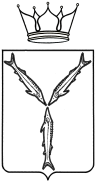 МИНИСТЕРСТВО ОБРАЗОВАНИЯ САРАТОВСКОЙ ОБЛАСТИП Р И К А Зот 10.03.2023 г. № 370г. СаратовОб установлении квалификационнойкатегории педагогическим работникаморганизаций, осуществляющихобразовательную деятельностьВ соответствии с приказом Министерства образования и науки Российской Федерации от 7 апреля 2014 года № 276 «Об утверждении Порядка проведения аттестации педагогических работников организаций, осуществляющих образовательную деятельность» и протоколом                          от 28 февраля 2023 года № 2 заседания аттестационной комиссии Саратовской области по проведению аттестации педагогических работников государственных, муниципальных, частных организаций, осуществляющих образовательную деятельность, в целях установления квалификационной категории ПРИКАЗЫВАЮ:1. Утвердить решение аттестационной комиссии Саратовской области по проведению аттестации педагогических работников государственных, муниципальных, частных организаций, осуществляющих образовательную деятельность, в целях установления квалификационной категории.2. Установить с 28 февраля 2023 года:2.1. первую квалификационную категорию педагогическим работникам согласно приложению 1 к настоящему приказу.2.2. высшую квалификационную категорию педагогическим работникам согласно приложению 2 к настоящему приказу.3. Контроль за исполнением настоящего приказа оставляю за собой.Заместитель Председателя Правительства Саратовской области –министр образованияСаратовской области						                    М.И. ОрловПриложение 1к приказу министерства образованияСаратовской областиот 10.03.2023 г. № 370Перечень педагогических работников,которым установлена первая квалификационная категорияпо указанным должностям с 28 февраля 2023 годаПриложение 2к приказу министерства образованияСаратовской областиот 10.03.2023 г. № 370Перечень педагогических работников,которым установлена высшая квалификационная категорияпо указанным должностям с 28 февраля 2023 года№ п/пФамилия, имя, отчествоДолжностьМесто работыАбиноваАидаЖумабековнаучительгосударственное бюджетное общеобразовательное учреждение Саратовской области «Школа-интернат для обучающихся по адаптированным образовательным программам № 1 г. Саратова»АвдееваМайяХудайназаровнаучительмуниципальное общеобразовательное учреждение «Гимназия № 34 имени Героя Советского Союза Г.Д. Ермолаева»АвиловаЕленаСергеевнавоспитательмуниципальное дошкольное образовательное учреждение «Детский сад № 12 «Медвежонок» г. Вольска Саратовской области»АйдабуловаНадеждаАсылбековнавоспитательмуниципальное дошкольное образовательное учреждение «Детский сад комбинированного вида № 65» Кировского района 
г. СаратоваАйсинаОльгаВладимировнаучительмуниципальное общеобразовательное учреждение - средняя общеобразовательная школа с. Кировское Марксовского района Саратовской областиАкининаТатьянаВасильевнапедагог дополнительного образованиямуниципальное бюджетное учреждение дополнительного образования – Дом детского творчества города Аркадака Саратовской областиАкчуринаМевжюдяБиляловнаучительмуниципальное бюджетное общеобразовательное учреждение «Средняя общеобразовательная школа с. Яковлевка Базарно-Карабулакского муниципального района Саратовской области»АлековаЕкатеринаВладимировнаучительмуниципальное автономное общеобразовательное учреждение «Средняя общеобразовательная школа с. Натальино» Балаковского района Саратовской областиАлимпиеваЛарисаВасильевнаучительмуниципальное общеобразовательное учреждение  средняя общеобразовательная школа п. Индустриальный Екатериновского района Саратовской областиАлмаеваНатальяАлександровнаучительмуниципальное общеобразовательное учреждение средняя общеобразовательная школа № 3 города Хвалынска Саратовской областиАндрянКаринеЭдуардовнаучительмуниципальное общеобразовательное учреждение «Средняя общеобразовательная  школа № 101» Ленинского района г. СаратоваАнтоноваМарияПетровнаучительмуниципальное общеобразовательное учреждение «Школа № 2 р.п. Новые Бурасы Новобурасского района Саратовской области имени Героя Советского Союза М.С. Бочкарева»АртамоновАндрейСергеевичпреподавательгосударственное бюджетное учреждение дополнительного образования «Лысогорская детская школа искусств»АртамоноваАнастасияНиколаевнапреподавательгосударственное автономное профессиональное образовательное учреждение Саратовской области «Энгельсский промышленно-экономический колледжАртемьеваТатьянаНиколаевнавоспитательгосударственное учреждение здравоохранения «Вольский специализированный дом ребенка для детей с органическими поражениями центральной нервной системы без нарушения психики» Министерства здравоохранения Саратовской областиАтушеваАннаСергеевнаинструктор по физической культуремуниципальное дошкольное образовательное учреждение «Центр развития ребенка – детский сад № 255» Ленинского района 
г. СаратоваАуташеваЖемесБулатовнаучительмуниципальное общеобразовательное учреждение - средняя общеобразовательная школа с. Кировское Марксовского района Саратовской областиАфанасьеваЕленаЮрьевнаучительмуниципальное бюджетное общеобразовательное учреждение «Средняя общеобразовательная школа поселка Садовый Самойловского района Саратовской области»АхмадоваМаретВиситаевнаучительмуниципальное общеобразовательное учреждение «Средняя общеобразовательная школа № 67 имени 
О.И. Янковского»БайбековаТатьянаСергеевнаучительмуниципальное общеобразовательное учреждение средняя общеобразовательная школа № 3 города Хвалынска Саратовской областиБаклановаСветланаПавловнавоспитательгосударственное учреждение здравоохранения «Вольский специализированный дом ребенка для детей с органическими поражениями центральной нервной системы без нарушения психики» Министерства здравоохранения Саратовской областиБарановКириллАлександровичмастерпроизводственного обучениягосударственное автономное профессиональное образовательное учреждение Саратовской области «Губернаторский колледж»БардинаДинараТалхаевнаучительмуниципальное общеобразовательное учреждение «Основная общеобразовательная школа № 4 г. Пугачева Саратовской области»БаржинаЮлияДмитриевнавоспитательмуниципальное дошкольное образовательное учреждение «Детский сад № 165» Ленинского района г. СаратоваБарилаИринаАнатольевнаучительмуниципальное общеобразовательное учреждение - средняя общеобразовательная школа № 3 г. Красный Кут Саратовской областиБезруковаЛарисаВикторовнаучительмуниципальное общеобразовательное учреждение «Средняя общеобразовательная школа имени Всеволода Павловича Сергеева с. Родничок Балашовского района Саратовской области»БелковаЕленаИвановнавоспитательгосударственное учреждение здравоохранения «Вольский специализированный дом ребенка для детей с органическими поражениями центральной нервной системы без нарушения психики» Министерства здравоохранения Саратовской областиБеловаАннаВикторовнапреподавательмуниципальное автономное учреждение дополнительного образования «Детская школа искусств имени В.В. Ковалева» муниципального образования «Город Саратов»БеловаАнастасияСергеевнавоспитательмуниципальное дошкольное образовательное учреждение «Детский сад № 181» Заводского района г. СаратоваБеловолАлександрВладимировичучительмуниципальное общеобразовательное учреждение «Средняя общеобразовательная школа № 19 имени Героя Социалистического труда Ивана Петровича Кузнецова» Энгельсского муниципального района Саратовской областиБелохвостоваСветланаВикторовнаучительмуниципальное общеобразовательное учреждение «Средняя общеобразовательная школа № 2 г. Ершова Саратовской области им. Героя Советского Союза Зуева М. А.»БеспаловаЕленаАнатольевнавоспитательмуниципальное дошкольное образовательной учреждение «Детский сад № 2 с. Тепловка Новобурасского района Саратовской области»БибиковаНинаЮрьевнапедагог-психологмуниципальное общеобразовательное учреждение «Гимназия № 34 имени Героя Советского Союза Г.Д. Ермолаева»БикбулатоваДинараАлександровнаучительмуниципальное общеобразовательное учреждение «Средняя общеобразовательная школа с. Терновка» Энгельсского муниципального района Саратовской областиБикмаеваАльфияАббясовнаучительгосударственное автономное общеобразовательное учреждение Саратовской области «Лицей-интернат 64»БисингалиеваРамиляСултанхакимовнаучительмуниципальное общеобразовательное учреждение «Средняя общеобразовательная школа с. Давыдовка Пугачевского района Саратовской области»БогатырёваАнастасияВалерьевнаучительмуниципальное общеобразовательное учреждение «Средняя общеобразовательная школа с. Карловка Пугачевского района Саратовской области»БогомазоваТатьянаАлександровнаучительмуниципальное общеобразовательное учреждение «Гимназия № 89» Ленинского района г. СаратоваБондаренкоЛилияЛеонидовнаучительмуниципальное общеобразовательное учреждение «Средняя общеобразовательная школа № 5 г. Ртищево Саратовской области» БохоноваГульнараМустафовнаучительмуниципальное общеобразовательное учреждение «Средняя общеобразовательная школа п. Пробуждение имени Льва Абрамовича Кассиля» Энгельсского муниципального района Саратовской областиБочковаМаринаАлександровнавоспитательмуниципальное дошкольное образовательное учреждение  детский сад № 15 «Теремок»              п. Индустриальный Екатериновского района Саратовской областиБрыцинаОльгаЕвгеньевнаучительмуниципальное общеобразовательное учреждение «Средняя общеобразовательная школа № 5 г. Ртищево Саратовской области» БудылинаТатьянаВалентиновнаучительмуниципальное общеобразовательное учреждение  средняя общеобразовательная школа № 3 города Хвалынска Саратовской областиБухтинаНаталияВикторовнаучительмуниципальное общеобразовательное учреждение «Средняя общеобразовательная школа № 16 г. Балашова Саратовской области»БыковаЕленаАнатольевнавоспитательгосударственное автономное учреждение Саратовской области «Марксовский реабилитационный центр для детей и подростков с ограниченными возможностями»ВарежниковаИринаКанышевнаучительмуниципальное общеобразовательное учреждение «Средняя общеобразовательная школа п. Первомайский Балашовского района Саратовской области»ВасильеваНатальяГригорьевнавоспитательмуниципальное общеобразовательное учреждение «Средняя общеобразовательная школа с. Бартеневка имени
П.Е. Толстого»ВедельТатьянаАлександровнапедагог-библиотекарьмуниципальное общеобразовательное учреждение «Гимназия № 34 имени Героя Советского Союза Г.Д. Ермолаева»ВединаЕленаВикторовнапреподавательмуниципальное бюджетное учреждение дополнительного образования «Детская музыкальная школа № 5»ВиктороваИринаАлександровнапреподавательгосударственное автономное профессиональное образовательное учреждение Саратовской области «Энгельсский медицинский колледж Святого Луки (Войно-Ясенецкого)»ВинокуроваТатьянаВладимировнавоспитательмуниципальное дошкольное образовательное учреждение «Детский сад № 16 г. Пугачева Саратовской области»ВласоваКсенияВячеславовнаучительмуниципальное автономное общеобразовательное учреждение «Лицей № 3 им. А.С. Пушкина Октябрьского района г. Саратова»ВолковаАнастасияСергеевнавоспитательмуниципальное автономное  дошкольное образовательное учреждение «Детский сад № 33» Энгельсского муниципального района Саратовской областиГалкинаИринаВладимировнапедагог дополнительного образованиямуниципальное бюджетное учреждение дополнительного образования – Дом детского творчества города Аркадака Саратовской областиГалкинаАнастасияВикторовнаучительмуниципальное общеобразовательное учреждение «Гимназия № 34 имени Героя Советского Союза Г.Д. Ермолаева»ГальцеваАннаНиколаевнавоспитательмуниципальное дошкольное образовательное учреждение детский сад № 1 «Улыбка 
р.п. Озинки Озинского района Саратовской областиГеоргицаЮлияВасильевнаучительмуниципальное общеобразовательное учреждение «Гимназия № 5»ГлущенкоНатальяСергеевнаучительмуниципальное общеобразовательное учреждение - средняя общеобразовательная школа с. Карпенка Краснокутского района Саратовской областиГоголеваСветланаНиколаевнавоспитательмуниципальное автономное дошкольное образовательное учреждение «Центр развития ребёнка – детский сад № 123 «Планета детства»ГолобоковаТатьянаНиколаевнаучительмуниципальное автономное общеобразовательное учреждение «Средняя общеобразовательная школа с. Михайловка муниципального образования «Город Саратов»ГоловинаЛарисаАнатольевнаучительмуниципальное бюджетное общеобразовательное учреждение «Средняя общеобразовательная школа с. Хватовка Базарно-Карабулакского муниципального района Саратовской области»ГореловИгорьПетровичучительмуниципальное общеобразовательное учреждение «Лицей № 3 имени Петра Аркадьевича Столыпина г. Ртищево Саратовской области»ГоринаОльгаВалентиновнапедагог дополнительного образованиямуниципальное бюджетное учреждение дополнительного образования «Дом детского творчества» р.п. Турки Турковского района Саратовской областиГоркавченкоЕленаВалерьевнаучительмуниципальное общеобразовательное учреждение Искровская средняя общеобразовательная школа 
п. Алексеевский Романовского района Саратовской областиГричанюкОльгаВладимировнаучительмуниципальное общеобразовательное учреждение «Средняя общеобразовательная школа № 5 г. Ершова Саратовской области»ГрошеваВераНиколаевнавоспитательгосударственное учреждение здравоохранения «Вольский специализированный дом ребенка для детей с органическими поражениями центральной нервной системы без нарушения психики» Министерства здравоохранения Саратовской областиГубановаСветланаНиколаевнаучительмуниципальное общеобразовательное учреждение  средняя общеобразовательная школа с. Новоселовка Екатериновского района Саратовской областиДавыдоваЛюдмилаАлександровнавоспитательмуниципальное дошкольное образовательное учреждение «Детский сад «Дюймовочка» 
с. Ивантеевка Ивантеевского района Саратовской области»ДанилескуМарияПавловнаучительмуниципальное общеобразовательное учреждение «Средняя общеобразовательная школа № 1 р.п. Новые Бурасы Новобурасского района Саратовской области»ДанилинаСветланаВладимировнаучительмуниципальное общеобразовательное учреждение «Средняя общеобразовательная школа № 86» Ленинского района города СаратоваДевяткинаОльгаИвановнаучительмуниципальное общеобразовательное учреждение «Основная общеобразовательная школа с. Клевенка Ивантеевского района Саратовской области»ДейкоИринаАнатольевнавоспитательмуниципальное дошкольное образовательное учреждение «Детский сад комбинированного вида № 124» Заводского района города СаратоваДемановаГалинаВладимировнавоспитательмуниципальное бюджетное общеобразовательное учреждение «Средняя общеобразовательная школа имени Героя Советского Союза И.Н. Сытова с. Липовка Базарно-Карабулакского муниципального района Саратовской области»ДементьеваОксанаВладимировнаучительмуниципальное общеобразовательное учреждение средняя общеобразовательная школа № 3 города Хвалынска Саратовской областиДемченкоНаталияНиколаевнаучительмуниципальное общеобразовательное учреждение средняя общеобразовательная школа с. Долина Федоровского района Саратовской областиДенисенкоАртурМихайловичучительмуниципальное общеобразовательное учреждение «Средняя общеобразовательная школа № 16 г. Балашова Саратовской области»ДенисоваЮлияЛеонидовнапреподавательгосударственное автономное профессиональное образовательное учреждение Саратовской области «Энгельсский медицинский колледж Святого Луки (Войно-Ясенецкого)»ДервяноваИринаКонстантиновнаучительмуниципальное общеобразовательное учреждение  средняя общеобразовательная школа с. Ивановка Екатериновского района Саратовской областиДикГалинаНиколаевнучительмуниципальное бюджетное общеобразовательное учреждение «Средняя общеобразовательная школа с. Луговское Ровенского муниципального района Саратовской области»ДозмороваЕленаАлександровнаучительмуниципальное автономное общеобразовательное учреждение «Средняя общеобразовательная школа № 26» г. Балаково Саратовской областиДолгушинаСветланаАлександровнаучительмуниципальное общеобразовательное учреждение «Средняя общеобразовательная школа № 12 города Шиханы» Саратовской областиДонецкийГригорийЮрьевичучительмуниципальное общеобразовательное учреждение «Средняя общеобразовательная школа № 13 г. Пугачева Саратовской области имени 
М.В. Ломоносова»ДрищеваЮлияВалерьевнавоспитательмуниципальное дошкольное образовательное учреждение «Детский сад с. Сторожевка Татищевского района Саратовской области»ДружининаНадеждаАлександровнаучительмуниципальное общеобразовательное учреждение «Средняя общеобразовательная школа с. Сулак Краснопартизанского района Саратовской области имени Героя Советского Союза Иванова Ивана Сергеевича»ДусалиеваОксанаТемирбулатовнаучительмуниципальное общеобразовательное учреждение «Средняя общеобразовательная школа п. Учебный Ершовского района Саратовской области» 
им. Героя Советского Союза Сергеева П.Е.ДядюсьЕленаПетровнаучительмуниципальное автономное общеобразовательное учреждение «Средняя общеобразовательная школа с. Березина Речка муниципального образования «Город Саратов»ЕвдокимоваОльгаЮрьевнавоспитательмуниципальное автономное дошкольное образовательное учреждение – детский сад № 19 «Светлячок» г. Балаково Саратовской областиЕвтееваНаталияГеннадиевнавоспитательмуниципальное дошкольное образовательное учреждение «Детский сад № 2 «Малышка» 
р.п. Турки Саратовской области»ЕгороваМаринаВениаминовнаучительмуниципальное автономное общеобразовательное учреждение «Лицей № 2» г. Балаково Саратовской областиЕлагинаОльгаНиколаевнапреподавательгосударственное автономное профессиональное образовательное учреждение Саратовской области «Калининский техникум агробизнеса»ЕлисееваЕленаИльиничнаучительмуниципальное бюджетное общеобразовательное учреждение – средняя общеобразовательная школа № 1 г. Аркадака Саратовской областиЕлисееваТатьянаВасильевнаучительмуниципальное бюджетное общеобразовательное учреждение  средняя общеобразовательная школа № 1 р.п. Екатериновка Екатериновского района Саратовской областиЕлистратоваНаталияАнатольевнаучительмуниципальное общеобразовательное учреждение «Гимназия № 34 имени Героя Советского Союза Г.Д. Ермолаева»ЕловенкоНатальяИвановнаучительмуниципальное общеобразовательное учреждение - средняя общеобразовательная школа с. Карпенка Краснокутского района Саратовской областиЕмельяноваМаринаЮрьевнавоспитательмуниципальное автономное дошкольное образовательное учреждение «Детский сад «Веснушки» комбинированного вида п. Дубки муниципального образования «Город Саратов»ЕрошкинВладимирВикторовичучительмуниципальное бюджетное общеобразовательное учреждение средняя общеобразовательная школа с. Новоалександровка имени Героя Советского Союза Федора Дмитриевича Глухова Александрово-Гайского муниципального района Саратовской областиЕршоваТатьянаАлександровнавоспитательмуниципальное дошкольное образовательное учреждение «Детский сад № 4 «Звездочка» 
р.п. Турки Саратовской области»ЖарданОльгаКонстантиновнавоспитательмуниципальное дошкольное образовательное учреждение «Детский сад «Солнышко» 
п. Знаменский Ивантеевского района Саратовской области»ЖдановаНатальяПавловнаучитель-логопедмуниципальное общеобразовательное учреждение «Средняя общеобразовательная школа № 30 с углубленным изучением отдельных предметов имени Героя Советского Союза Коваленко Петра Михайловича» Энгельсского муниципального района Саратовской областиЖирноваОльгаВладимировнаучитель-дефектологгосударственное учреждение здравоохранения «Вольский специализированный дом ребенка для детей с органическими поражениями центральной нервной системы без нарушения психики» Министерства здравоохранения Саратовской областиЖуковаЕленаНиколаевнаучительмуниципальное бюджетное общеобразовательное учреждение «Средняя общеобразовательная школа № 3 города Красноармейска Саратовской области имени Дважды Героя Советского Союза Скоморохова Н.М.»ЖуравлеваТатьянаВячеславовнаучительмуниципальное бюджетное общеобразовательное учреждение  средняя общеобразовательная школа № 1 р.п. Екатериновка Екатериновского района Саратовской областиЗайцевРоманПетровичучительмуниципальное общеобразовательное учреждение «Гимназия № 1» г. Балашова Саратовской областиЗайченкоСветланаВикторовнаучительмуниципальное общеобразовательное учреждение Вольского муниципального района «Средняя общеобразовательная школа № 6 г. Вольска Саратовской области»ЗаплетинаНаталияАнатольевнаучительмуниципальное общеобразовательное учреждение «Гимназия № 34 имени Героя Советского Союза Г.Д. Ермолаева»ЗахароваЮлияЗыгмонтовнавоспитательмуниципальное дошкольное образовательное учреждение «Детский сад № 26 «Елочка» села Салтыковка Ртищевского района Саратовской области»ЗиновкинаНаталияВалерьевнавоспитательмуниципальное автономное дошкольное образовательное учреждение «Детский сад № 7» Энгельсского муниципального района Саратовской областиЗиновьеваЕкатеринаГеннадьевнаучительмуниципальное общеобразовательное учреждение «Гимназия № 1» г. Балашова Саратовской областиЗотоваНатальяАлександровнапреподавательгосударственное автономное профессиональное образовательное учреждение Саратовской области «Энгельсский медицинский колледж Святого Луки (Войно-Ясенецкого)»ЗотоваНатальяАнатольевнавоспитательмуниципальное дошкольное образовательное учреждение «Детский сад № 15 г. Пугачева Саратовской области»ИбрагимоваКямиляХасяновнаучительмуниципальное общеобразовательное учреждение средняя общеобразовательная школа № 3 города Хвалынска Саратовской областиИвановаЮлияАлександровнапедагог-психологмуниципальное автономное дошкольное образовательное учреждение «Детский сад комбинированного вида № 22 «Ладушки» г. Балаково Саратовской областиИвлиеваЕкатеринаВалерьевнаучительмуниципальное общеобразовательное учреждение «Средняя общеобразовательная школа № 11» Волжского района города СаратоваИзбасароваОльгаАлександровнавоспитательмуниципальное бюджетное дошкольное образовательное учреждение детский сад «Малыш» с. Александров-Гай Александрово-Гайского муниципального района Саратовской областиИзместьеваГалинаГеоргиевнаучительчастное общеобразовательное учреждение Саратовской Епархии Русской Православной Церкви (Московский Патриархат) «Покровская православная классическая гимназия г. Саратова имени Святого благоверного князя Александра Невского»ИльинаЕкатеринаГеннадьевнаучительчастное общеобразовательное учреждение «Лицей-интернат № 5 открытого акционерного общества «Российские железные дороги»ИльичеваАлинаВасильевнапреподавательмуниципальное автономное учреждение дополнительного образования «Детская школа искусств № 4»ИльязоваЛарисаИвановнаучительмуниципальное общеобразовательное учреждение  «Средняя общеобразовательная школа поселка Возрождение» Хвалынского района Саратовской областиИлюшкинаЕленаМихайловнаучительмуниципальное бюджетное общеобразовательное учреждение  средняя общеобразовательная школа № 1 р.п. Екатериновка Екатериновского района Саратовской областиИоноваОльгаАлександровнаучительмуниципальное общеобразовательное учреждение средняя общеобразовательная школа № Хвалынска Саратовской областиИоселеваАллаМихайловнавоспитательмуниципальное дошкольное образовательное учреждение «Детский сад № 69» Энгельсского муниципального района Саратовской областиИсаеваМаргаритаГеннадьевнаучительмуниципальное бюджетное общеобразовательное учреждение «Средняя общеобразовательная школа с. Хватовка Базарно-Карабулакского муниципального района Саратовской области»ИщенкоНатальяАлексеевнаучительмуниципальное бюджетное общеобразовательное учреждение «Средняя общеобразовательная школа № 2 имени С.И. Подгайнова г. Калининска Саратовской области»КабардинаТатьянаВикторовнаучительмуниципальное общеобразовательное учреждение «Средняя общеобразовательная школа с. Хоперское Балашовского района Саратовской области»КалачёваНадеждаКонстантиновнаучительмуниципальное общеобразовательное учреждение «Средняя общеобразовательная школа имени Героя Советского Союза С.М. Иванова» р.п. Турки Турковского района Саратовской областиКалдузоваНаталияВикторовнавоспитательмуниципальное дошкольное образовательное учреждение «Детский сад № 50 р.п. Сенной Вольского района Саратовской области»КалядинВладимирНиколаевичучительмуниципальное общеобразовательное учреждение  средняя общеобразовательная школа с. Кипцы Екатериновского района Саратовской областиКанцлерОльгаАндреевнавоспитательгосударственное автономное профессиональное образовательное учреждение Саратовской области «Сельскохозяйственный техникум им. К.А. Тимирязева»КараваеваОльгаСергеевнамузыкальный руководительмуниципальное дошкольное образовательное учреждение «Детский сад № 1 «Звёздочка» комбинированного вида» города Шиханы Саратовской областиКарачковаРизидаМухатдисовнаучительмуниципальное общеобразовательное учреждение «Средняя общеобразовательная школа п. Горный Краснопартизанского района Саратовской области»КарякинаЯнаЮрьевнаучительмуниципальное бюджетное общеобразовательное учреждение «Средняя общеобразовательная школа № 1 имени Героя Советского Союза Павла Ивановича Чиркина 
г. Калининска Саратовской области»КатковаОльгаМихайловнавоспитательмуниципальное бюджетное дошкольное образовательное учреждение детский сад № 9 «Березка» г. Петровска Саратовской областиКинжигалиеваГалинаВасильевнаучительмуниципальное бюджетное общеобразовательное учреждение «Основная общеобразовательная школа села Сплавнуха Красноармейского района Саратовской области»КириковаЕленаМихайловнаучительмуниципальное общеобразовательное учреждение «Лицей № 47 имени 
К.В. Благодарова» Ленинского района г. СаратоваКирюхинаЕленаГеннадьевнаучительмуниципальное общеобразовательное учреждение «Средняя общеобразовательная школа имени Героя Советского Союза С.М. Иванова» р.п. Турки Турковского района Саратовской областиКирюхинаВалентинаВикторовнаучительмуниципальное общеобразовательное учреждение «Средняя общеобразовательная школа имени Героя Советского Союза С.М. Иванова» р.п. Турки Турковского района Саратовской областиКлименкоГалинаНиколаевнапреподавательмуниципальное бюджетное учреждение дополнительного образования «Детская музыкальная школа № 3»КлимоваМаринаИвановнаучительмуниципальное бюджетное общеобразовательное учреждение  средняя общеобразовательная школа № 1 р.п. Екатериновка Екатериновского района Саратовской областиКлимочкинаСветланаМихайловнамузыкальный руководительмуниципальное дошкольное образовательное учреждение «Детский сад комбинированного вида «Дубравушка» города Балашова Саратовской области»КлиповИгорьНиколаевичучительмуниципальное общеобразовательное учреждение «Средняя общеобразовательная школа № 16 г. Балашова Саратовской области»КлоссОльгаАлександровнаучительмуниципальное общеобразовательное учреждение Вольского муниципального района «Средняя общеобразовательная школа № 17» г. Вольска Саратовской областиКнязеваЮлияОлеговнавоспитательмуниципальное автономное дошкольное образовательное учреждение «Детский сад комбинированного вида № 33» 
г. Балаково Саратовской областиКовалеваНатальяНиколаевнаучительмуниципальное бюджетное общеобразовательное учреждение «Средняя общеобразовательная школа № 2 города Красноармейска Саратовской области имени Героя Советского Союза Танцорова Г.В.»КожановаЕленаПетровнавоспитательмуниципальное дошкольное образовательное учреждение «Детский сад № 3 «Капелька» 
г. Вольска Саратовской области»КожинскаяАленаОлеговнаучительмуниципальное общеобразовательное учреждение «Средняя общеобразовательная школа № 1 г. Петровска Саратовской области»КозинаЕленаНиколаевнаучительмуниципальное бюджетное общеобразовательное учреждение «Средняя общеобразовательная школа с. Яковлевка Базарно-Карабулакского муниципального района Саратовской области»КозловаТатьянаНиколаевнаучительмуниципальное общеобразовательное учреждение «Средняя общеобразовательная школа № 4 г. Ртищево Саратовской области»КозловаЮлияСергеевнаучительмуниципальное общеобразовательное учреждение «Средняя общеобразовательная школа № 100» Ленинского района г. СаратоваКозловаТатьянаГеннадьевнастарший воспитательмуниципальное автономное дошкольное образовательное учреждение «Детский сад «Тополек» с. Шевыревка» муниципального образования «Город Саратов»КозловскаяМаргаритаВладимировнаучительмуниципальное общеобразовательное учреждение - средняя общеобразовательная школа с. Карпенка Краснокутского района Саратовской областиКокошвилиЮлияАндреевнаучительмуниципальное бюджетное общеобразовательное учреждение  средняя общеобразовательная школа имени Героя Советского Союза Филькова В.П. с. Сластуха Екатериновского района   Саратовской областиКолечкинаОльгаПетровнавоспитательмуниципальное дошкольное образовательное учреждение Вольского муниципального района «Детский сад № 15 «Лужок» 
г. Вольска Саратовской области»КолосоваНатальяАлександровнапреподавательгосударственное бюджетное профессиональное образовательное учреждение Саратовской области «Краснопартизанский политехнический лицей»КолоярцеваОксанаВячеславовнаучительмуниципальное общеобразовательное учреждение «Средняя общеобразовательная школа № 6» Октябрьского района города СаратоваКомковаОльгаМихайловнавоспитательгосударственное учреждение здравоохранения «Вольский специализированный дом ребенка для детей с органическими поражениями центральной нервной системы без нарушения психики» Министерства здравоохранения Саратовской областиКонноваМаринаСергеевнаучительмуниципальное общеобразовательное учреждение «Средняя общеобразовательная № 2 г. Ртищево Саратовской области»КонценебинаТатьянаВикторовнаучительмуниципальное общеобразовательное учреждение «Средняя общеобразовательная школа № 4 г. Ртищево Саратовской области»КонышеваЕкатеринаКонстантиновнаучительмуниципальное бюджетное общеобразовательное учреждение - средняя общеобразовательная школа № 3 города Аркадака Саратовской областиКортунковаИринаЮрьевнаучительмуниципальное общеобразовательное учреждение «Гимназия № 89» Ленинского района г. СаратоваКосоваМарияМихайловнаучительмуниципальное общеобразовательное учреждение «Средняя общеобразовательная школа № 2 города Пугачева Саратовской области»КостыряЕленаНиколаевнаучительмуниципальное общеобразовательное учреждение «Средняя общеобразовательная школа п. Придорожный» Энгельсского муниципального района Саратовской областиКосьяненкоАннаЮрьевнаучительмуниципальное бюджетное общеобразовательное учреждение «Средняя общеобразовательная школа поселка Садовый Самойловского района Саратовской области»КотЕкатеринаИвановнаучительмуниципальное общеобразовательное учреждение «Средняя общеобразовательная школа № 1 г. Петровска Саратовской области»КотоваНатальяПетровнаучительмуниципальное бюджетное общеобразовательное учреждение - средняя общеобразовательная школа № 3 города Аркадака Саратовской областиКочегароваСветланаАлександровнаучительмуниципальное общеобразовательное учреждение «Средняя общеобразовательная школа п. Учебный Ершовского района Саратовской области» 
им. Героя Советского Союза Сергеева П.Е.КрайноваОльгаВасильевнавоспитательмуниципальное дошкольное образовательное учреждение «Детский сад № 76» Энгельсского муниципального района Саратовской областиКривкинМихаилНиколаевичучительмуниципальное бюджетное общеобразовательное учреждение «Средняя общеобразовательная школа поселка Садовый Самойловского района Саратовской области»КривоваОльгаВикторовнаучительмуниципальное общеобразовательное учреждение  средняя общеобразовательная школа п. Прудовой Екатериновского района Саратовской областиКубжесароваАйгульБактгалиевнавоспитательмуниципальное общеобразовательное учреждение «Средняя общеобразовательная школа п. Горный Краснопартизанского района Саратовской области»КузнецоваВалентинаСеменовнаучительмуниципальное общеобразовательное учреждение средняя общеобразовательная школа с. Долина Федоровского района Саратовской областиКузнецоваНатальяВикторовнаучительмуниципальное общеобразовательное учреждение «Средняя общеобразовательная школа п. Учебный Ершовского района Саратовской области» 
им. Героя Советского Союза Сергеева П.Е.КуклеваТатьянаИвановнапреподавательгосударственное автономное профессиональное образовательное учреждение Саратовской области «Энгельсский медицинский колледж Святого Луки (Войно-Ясенецкого)»КулагинаОксанаСергеевнапедагог-психологмуниципальное общеобразовательное учреждение Вольского муниципального района «Средняя общеобразовательная школа № 4 имени Героя Советского Союза В.П. Трубаченко г. Вольска Саратовской области»КулаковаЮлияЯковлевнавоспитательгосударственное учреждение здравоохранения «Вольский специализированный дом ребенка для детей с органическими поражениями центральной нервной системы без нарушения психики» Министерства здравоохранения Саратовской областиКуликоваМаринаВладимировнавоспитательгосударственное учреждение здравоохранения «Вольский специализированный дом ребенка для детей с органическими поражениями центральной нервной системы без нарушения психики» Министерства здравоохранения Саратовской областиКурышеваАнастасияГеннадьевнаучительмуниципальное бюджетное общеобразовательное учреждение  средняя общеобразовательная школа имени Героя Советского Союза Филькова В.П. с. Сластуха Екатериновского района Саратовской областиЛебедеваНатальяАнатольевнаучительмуниципальное общеобразовательное учреждение средняя общеобразовательная школа с. Мунино Федоровского района Саратовской областиЛексинаИринаАлексеевнапедагог дополнительного образованиямуниципальное бюджетное учреждение дополнительного образования «Дом детского творчества» р.п. Турки Турковского района Саратовской областиЛелекоАленаСергеевнаучительмуниципальное общеобразовательное учреждение «Средняя общеобразовательная школа № 1» Энгельсского муниципального района Саратовской областиЛепешкинаЕвгенияВладимировнаучитель-дефектологгосударственное учреждение здравоохранения «Вольский специализированный дом ребенка для детей с органическими поражениями центральной нервной системы без нарушения психики» Министерства здравоохранения Саратовской областиЛещенкоСветланаВасильевнаучительмуниципальное общеобразовательное учреждение - средняя общеобразовательная школа № 3 г. Красный Кут Саратовской областиЛиманскаяТатьянаГеннадьевнавоспитательмуниципальное дошкольное образовательное учреждение «Детский сад № 3 «Колокольчик» р.п. Турки Саратовской области»ЛитвиненкоЮлияВладимировнаучительмуниципальное общеобразовательное учреждение «Средняя общеобразовательная школа № 1 р.п. Дергачи» Дергачёвского района Саратовской областиЛужныхМаринаВладимировнасоциальный педагоггосударственное автономное общеобразовательное учреждение Саратовской области «Центр образования «Родник знаний»ЛукьяноваНинаВикторовнаучительмуниципальное общеобразовательное учреждение «Средняя общеобразовательная школа № 3 г. Балашова Саратовской области»ЛысаковаЛюдмилаАнатольевнавоспитательмуниципальное дошкольное образовательное учреждение «Детский сад № 105» Заводского района г. СаратоваЛычкинаЛюдмилаВладимировнасоциальный педагоггосударственное автономное общеобразовательное учреждение Саратовской области «Центр образования «Родник знаний»МакарихинаОльгаМихайловнаучительмуниципальное бюджетное общеобразовательное учреждение  средняя общеобразовательная школа имени Героя Советского Союза Филькова В.П. с. Сластуха Екатериновского района Саратовской областиМакушинАлександрМихайловичпедагог-психологмуниципальное общеобразовательное учреждение «Средняя общеобразовательная школа № 48» Ленинского района города СаратоваМаликоваЕкатеринаСергеевнаучительмуниципальное общеобразовательное учреждение «Средняя общеобразовательная школа № 24 имени Героя Советского Союза Пономаренко Виктора Ивановича» Энгельсского муниципального района Саратовской областиМалыхинаЭльвираВладимировнаучительмуниципальное автономное общеобразовательное учреждение «Средняя общеобразовательная школа № 18» с углубленным изучением предметов 
им. О.П. Табакова» Фрунзенского района г. СаратоваМамаеваОльгаАлександровнаучительмуниципальное общеобразовательное учреждение Вольского муниципального района «Средняя общеобразовательная школа с. Верхняя Чернавка Вольского района Саратовской области»МантуроваДианаВикторовнавоспитательмуниципальное дошкольное образовательное учреждение «Детский сад комбинированного вида № 65» Кировского района 
г. СаратоваМаринченкоЕкатеринаВалентиновнаучительмуниципальное общеобразовательное учреждение «Средняя общеобразовательная школа № 5»МарьинаОльгаЮрьевнавоспитательмуниципальное бюджетное дошкольное образовательное учреждение детский сад «Колосок» села Березовка 1-я Петровского района Саратовской областиМасленниковаНатальяАнатольевнавоспитательгосударственное бюджетное учреждение Саратовской области «Базарно-Карабулакский специальный реабилитационный дом-интернат для детей»МатросоваМаринаЮрьевнаучительмуниципальное общеобразовательное учреждение «Средняя общеобразовательная школа имени Героя Советского Союза С.М. Иванова» р.п. Турки Турковского района Саратовской областиМаштаковаГалинаСергеевнаучительмуниципальное общеобразовательное учреждение «Средняя общеобразовательная школа с. Карловка Пугачевского района Саратовской области»МедведеваОльгаВикторовнаучительмуниципальное общеобразовательное учреждение - средняя общеобразовательная школа № 1 г. Маркса Саратовской областиМежаковаСветланаМихайловнаучительмуниципальное бюджетное общеобразовательное учреждение средняя общеобразовательная школа № 1 с. Александров-Гай Александрово-Гайского муниципального района Саратовской областиМинаева Екатерина Владимировнавоспитательмуниципальное автономное дошкольное образовательное учреждение – детский сад компенсирующего вида № 3 «Радуга» г. Балаково Саратовской областиМитинВикторАлександровичучительмуниципальное автономное общеобразовательное учреждение «Средняя общеобразовательная школа № 26» г. Балаково Саратовской областиМитяеваНатальяВладимировнаучительмуниципальное общеобразовательное учреждение «Средняя общеобразовательная школа с. Ивантеевка имени 
И.Ф. Дрёмова Саратовской области»МитяковаГалинаИвановнаучительмуниципальное бюджетное общеобразовательное учреждение  средняя общеобразовательная школа имени Героя Советского Союза Филькова В.П. с. Сластуха Екатериновского района Саратовской областиМихайловаГалинаИвановнаучительмуниципальное общеобразовательное учреждение - средняя общеобразовательная школа с. Карпенка Краснокутского района Саратовской областиМихайловаМаринаАнатольевнаучительмуниципальное автономное общеобразовательное учреждение «Средняя общеобразовательная школа № 15 г. Балашова Саратовской области»МищенкоСветланаВасильевнаучительмуниципальное бюджетное общеобразовательное учреждение - средняя общеобразовательная школа р.п. Пушкино Советского района Саратовской областиМозговаяАленаАлександровнавоспитательмуниципальное дошкольное образовательное учреждение «Детский сад комбинированного вида № 167» Ленинского района 
г. СаратоваМорозоваДинараОнгаровнавоспитательмуниципальное дошкольное образовательное учреждение «Детский сад № 1 «Звездочка» 
г. Красный Кут Саратовской области»МоховаНатальяПетровнапреподаватель-организатор основ безопасности жизнедеятельностимуниципальное бюджетное общеобразовательное учреждение «Средняя общеобразовательная школа № 8 города Красноармейска Саратовской области»МочаловаНатальяВладимировнаучительмуниципальное бюджетное общеобразовательное учреждение «Основная общеобразовательная школа № 17 села Карамышевка Красноармейского района Саратовской области»МухангалиеваГульнараГалийевнамастерпроизводственного обучениягосударственное бюджетное профессиональное образовательное учреждение Саратовской области «Александрово-Гайский политехнический лицей»МухинаТамараАлександровнапедагог-психологмуниципальное бюджетное дошкольное образовательное учреждение - детский сад «Звездочка» г. Аркадака Саратовской областиНайдинаОльгаВладимировнаучительмуниципальное общеобразовательное учреждение «Средняя общеобразовательная школа с. Милорадовка Краснопартизанского района Саратовской области»НаумоваНаталияМихайловнаучительмуниципальное общеобразовательное учреждение «Средняя общеобразовательная школа имени Героя Советского Союза С.М. Иванова» р.п. Турки Турковского района Саратовской областиНаяноваВалерияВладимировнаучительмуниципальное общеобразовательное учреждение  средняя общеобразовательная школа имени Героя Советского Союза Образцова Ивана Васильевича с. Бакуры Екатериновского района Саратовской областиНезнамовЕвгенийВитальевичпреподаватель–организатор основ безопасности жизнедеятельностимуниципальное бюджетное общеобразовательное учреждение – средняя общеобразовательная школа № 1 г. Аркадака Саратовской областиНекрыловаЛюдмилаЛеонидовнаучительмуниципальное общеобразовательное учреждение «Средняя общеобразовательная школа с. Старый Хопёр Балашовского района Саратовской области»НикитинаИринаЛеонидовнаучительмуниципальное автономное общеобразовательное учреждение «Лицей № 2» г. Балаково Саратовской областиНиколаеваЛюдмилаАлександровнаучительмуниципальное общеобразовательное учреждение «Средняя общеобразовательная школа имени Героя Советского Союза С.М. Иванова» р.п. Турки Турковского района Саратовской областиНосоваТатьянаСергеевнавоспитательмуниципальное дошкольное образовательное учреждение «Центр развития ребенка – детский сад № 211» Ленинского района 
г. СаратоваОленичеваИринаВладимировнаучительмуниципальное общеобразовательное учреждение Вольского муниципального района «Средняя общеобразовательная школа № 6 г. Вольска Саратовской области»ОленниковаТатьянаВячеславовнаучительмуниципальное общеобразовательное учреждение «Гимназия № 34 имени Героя Советского Союза Г.Д. Ермолаева»ПавловаЮлияАлександровнаучительгосударственное бюджетное общеобразовательное учреждение Саратовской области «Санаторная школа-интернат г. Калининска»ПавловаНинаВасильевнаучительмуниципальное бюджетное общеобразовательное учреждение «Средняя общеобразовательная школа с. Александровка 3-я Калининского района Саратовской области»ПавловаИринаАнатольевнаучительмуниципальное общеобразовательное учреждение  средняя общеобразовательная школа п. Индустриальный Екатериновского района Саратовской областиПавловаОксанаГеннадьевнаучитель-дефектологгосударственное бюджетное общеобразовательное учреждение Саратовской области «Школа-интернат для обучающихся по адаптированным образовательным программам № 2 г. Энгельса»ПанинаЛюдмилаВячеславовнаучительмуниципальное общеобразовательное учреждение «Средняя общеобразовательная школа имени Героя Советского Союза С.М. Иванова» р.п. Турки Турковского района Саратовской областиПанковаЮлияСергеевнавоспитательмуниципальное дошкольное образовательное учреждение «Детский сад № 68» Энгельсского муниципального района Саратовской областиПантеевАндрейГеннадьевичучительмуниципальное общеобразовательное учреждение  средняя общеобразовательная школа имени Героя Советского Союза Образцова Ивана Васильевича с. Бакуры Екатериновского района Саратовской областиПасечникНатальяВасильевнаучительмуниципальное общеобразовательное учреждение средняя общеобразовательная школа с. Мунино Федоровского района Саратовской областиПедановаВалентинаНиколаевнаучительмуниципальное общеобразовательное учреждение Романовская средняя общеобразовательная школа 
р.п. Романовка Романовского района Саратовской области имени полного кавалера орденов Славы И.В. СерещенкоПерепёлкинаТатьянаАнатольевнаучительмуниципальное общеобразовательное учреждение  средняя общеобразовательная школа с. Кипцы Екатериновского района Саратовской областиПесчанскаяЛарисаАхметяновнаучительмуниципальное бюджетное общеобразовательное учреждение «Средняя общеобразовательная школа с. Натальин Яр Перелюбского муниципального района Саратовской области»ПетраковаАннаСергеевнаучительмуниципальное общеобразовательное учреждение «Гимназия имени Героя Советского Союза Ю.А. Гарнаева г. Балашова Саратовской области»ПетроваИринаВладимировнаучительмуниципальное бюджетное общеобразовательное учреждение  средняя общеобразовательная школа № 1 р.п. Екатериновка Екатериновского района Саратовской областиПетроваЮлияКонстантиновнаучительмуниципальное автономное общеобразовательное учреждение «Средняя общеобразовательная школа № 15 г. Балашова Саратовской области»ПетрушинаОльгаВячеславовнаучительмуниципальное общеобразовательное учреждение Вольского муниципального района «Средняя общеобразовательная школа № 4 имени Героя Советского Союза В.П. Трубаченко г. Вольска Саратовской области»ПечерскаяЛидияВасильевнаучительмуниципальное бюджетное общеобразовательное учреждение «Средняя общеобразовательная школа поселка Садовый Самойловского района Саратовской области»ПиксинаСветланаСергеевнаучительмуниципальное общеобразовательное учреждение «Средняя общеобразовательная школа с. Милорадовка Краснопартизанского района Саратовской области»ПилюшкинаЕленаВалентиновнаучительмуниципальное общеобразовательное учреждение «Средняя общеобразовательная школа с. Синодское Воскресенского района Саратовской области»ПоздникинаГалинаВалентиновнаучительмуниципальное бюджетное общеобразовательное учреждение  средняя общеобразовательная школа № 1 р.п. Екатериновка Екатериновского района Саратовской областиПолёноваЮлияГасановнапедагог-психологмуниципальное дошкольное образовательное учреждение «Детский сад комбинированного вида № 17» Ленинского района 
г. СаратоваПоляковаСветланаЮрьевнапедагог-психологмуниципальное автономное дошкольное образовательное учреждение «Детский сад комбинированного вида «Пчёлка» г. Балашова Саратовской области»ПопоноваОксанаНиколаевнаучительмуниципальное общеобразовательное учреждение «Средняя общеобразовательная школа № 2 города Пугачева Саратовской области»ПресняковаЗинаидаАлександровнаучительмуниципальное общеобразовательное учреждение «Усть-Щербединская средняя общеобразовательная школа 
с. Усть-Щербедино Романовского района Саратовской области»ПрокопьеваЕленаНиколаевнавоспитательгосударственное автономное профессиональное образовательное учреждение Саратовской области «Сельскохозяйственный техникум им. К.А. Тимирязева»РадинИгорьВикторовичучительмуниципальное бюджетное общеобразовательное учреждение – средняя общеобразовательная школа с. Ольшанка Аркадакского района Саратовской областиРевуцкаяЛарисаПетровнаучительмуниципальное бюджетное общеобразовательное учреждение  средняя общеобразовательная школа № 1 р.п. Екатериновка Екатериновского района Саратовской областиРезаеваЕленаПавловнавоспитательмуниципальное дошкольное образовательное учреждение Вольского муниципального района «Детский сад № 1 с. Терса Вольского района Саратовской области»РезвоваВикторияВладимировнапедагог дополнительного образованиямуниципальное автономное учреждение дополнительного образования «Дворец творчества детей и молодежи имени Льва Абрамовича Кассиля» Энгельсского муниципального района Саратовской областиРеснинаВераВладимировнапреподавательгосударственное автономное профессиональное образовательное учреждение Саратовской области «Балаковский политехнический техникум»РеченскаяНатальяЮрьевнавоспитательмуниципальное дошкольное образовательное учреждение «Детский сад комбинированного вида № 226»РодионоваМаринаСергеевнамузыкальный руководительмуниципальное дошкольное образовательное учреждение «Детский сад № 24» Энгельсского муниципального района Саратовской областиРодионоваНатальяСергеевнавоспитательмуниципальное дошкольное образовательное учреждение детский сад № . Хвалынска Саратовской областиРодионоваАлёнаОлеговнавоспитательмуниципальное дошкольное образовательное учреждение «Центр развития ребенка – детский сад № 177» Ленинского района 
г. СаратоваРозоватоваЕкатеринаПетровнаучительмуниципальное общеобразовательное учреждение «Гимназия № 1» г. Балашова Саратовской областиРомановаЛарисаИвановнаучительмуниципальное общеобразовательное учреждение средняя общеобразовательная школа с. Долина Федоровского района Саратовской областиРусановаИринаСергеевнаучительмуниципальное общеобразовательное учреждение «Средняя общеобразовательная школа имени Всеволода Павловича Сергеева с. Родничок Балашовского района Саратовской области»РыгаловаЛарисаМихайловнавоспитательмуниципальное общеобразовательное учреждение «Средняя общеобразовательная школа с. Бартеневка имени
П.Е. Толстого»РыжкинаЛюдмилаСвятославовнаучительмуниципальное общеобразовательное учреждение Вольского муниципального района «Средняя общеобразовательная школа № 17» г. Вольска Саратовской областиРязанцеваЮлияАлександровнаучительмуниципальное общеобразовательное учреждение «Гимназия № 34 имени Героя Советского Союза Г.Д. Ермолаева»СавиноваСветланаБорисовнавоспитательмуниципальное бюджетное дошкольное образовательное учреждение «Детский сад № 10 
г. Калининска Саратовской области»СавченкоЕленаВикторовнавоспитательмуниципальное дошкольное образовательное учреждение «Детский сад № 1 села Перелюб Перелюбского муниципального района Саратовской области»СавчинаОльгаВасильевнаучительмуниципальное общеобразовательное учреждение «Средняя общеобразовательная школа № 5 г. Ртищево Саратовской области» СадковаЕкатеринаВладимировнаучительмуниципальное общеобразовательное учреждение «Гимназия № 1» г. Балашова Саратовской областиСадоваяИринаПавловнавоспитательмуниципальное дошкольное образовательное учреждение «Детский сад комбинированного вида № 227» Заводского района 
г. СаратоваСаидовМаликАбдулмеджидовичпреподавательгосударственное автономное профессиональное образовательное учреждение Саратовской области «Саратовский областной базовый медицинский колледж»СамойловаЕкатеринаАлександровнаучительмуниципальное общеобразовательное учреждение  средняя общеобразовательная школа имени Полного Кавалера ордена Славы Беспалова Е.П. 
с. Андреевка Екатериновского района Саратовской областиСамойловаИринаАлександровнапедагог дополнительного образованиямуниципальное автономное учреждение дополнительного образования «Дворец творчества детей и молодежи имени Льва Абрамовича Кассиля» Энгельсского муниципального района Саратовской областиСариевРусланАдиетовичучительмуниципальное бюджетное общеобразовательное учреждение средняя общеобразовательная школа № 3 с. Александров-Гай Александрово-Гайского муниципального района Саратовской областиСарсембаеваНатальяАлександровнаучительмуниципальное бюджетное общеобразовательное учреждение «Средняя общеобразовательная школа с. Натальин Яр Перелюбского муниципального района Саратовской области»СатвалдыеваЗульфияКайратовнаучительмуниципальное общеобразовательное учреждение «Средняя общеобразовательная школа № 101» Ленинского района г. СаратоваСафроноваОльгаВалериевнаучительмуниципальное автономное общеобразовательное учреждение «Средняя общеобразовательная школа № 7 имени Героя Социалистического Труда 
В.Н. Перегудова» г. Балаково Саратовской областиСахароваНинаПавловнавоспитательгосударственное бюджетное общеобразовательное учреждение Саратовской области «Средняя общеобразовательная школа 
с. Белогорное Вольского района»СвищеваАлияСансысбаевнавоспитательмуниципальное автономное дошкольное образовательное учреждение «Детский сад «Теремок» села Клещевка муниципального образования «Город Саратов»СевостьяновВалентинВикторовичучительчастное общеобразовательное учреждение «Лицей-интернат № 5 открытого акционерного общества «Российские железные дороги»СевостьяноваМаринаВалерьевнаучительчастное общеобразовательное учреждение «Лицей-интернат № 5 открытого акционерного общества «Российские железные дороги»СенатороваТатьянаВикторовнапедагог-психологмуниципальное дошкольное образовательное учреждение «Центр развития ребенка - детский сад № 6» Энгельсского муниципального района Саратовской областиСенновскаяНатальяНиколаевнаучительмуниципальное общеобразовательное учреждение «Средняя общеобразовательная школа с. Карловка Пугачевского района Саратовской области»СенновскаяСветланаВладимировнаучительмуниципальное общеобразовательное учреждение «Средняя общеобразовательная школа с. Карловка Пугачевского района Саратовской области»СергиевскаяОлесяГеннадьевнавоспитательмуниципальное дошкольное образовательное учреждение «Детский сад № 50 р.п. Сенной Вольского района Саратовской области»СигареваЕленаКонстантиновнавоспитательмуниципальное дошкольное образовательное учреждение «Детский сад № 10» Заводского района г. СаратоваСкворцоваСветланаВикторовнаучительмуниципальное бюджетное общеобразовательное учреждение - средняя общеобразовательная школа № 3 города Аркадака Саратовской областиСкороходовПавелАлександровичучительмуниципальное бюджетное общеобразовательное учреждение – средняя общеобразовательная школа № 1 г. Аркадака Саратовской областиСмаглийСветланаИвановнавоспитательмуниципальное автономное дошкольное образовательное учреждение «Детский сад комбинированного вида № 5 «Умка» г. Балаково Саратовской областиСоколоваНатальяГеннадьевнавоспитательмуниципальное дошкольное образовательное учреждение «Детский сад № 50 р.п. Сенной Вольского района Саратовской области»СоловьевАнтонВладимировичучительмуниципальное бюджетное общеобразовательное учреждение «Средняя общеобразовательная школа им. М.М. Рудченко 
с. Перелюб Перелюбского муниципального района Саратовской области»СоловьеваЛарисаРафаиловнаучительмуниципальное общеобразовательное учреждение «Средняя общеобразовательная школа имени Героя Советского Союза С.М. Иванова» р.п. Турки Турковского района Саратовской областиСорокинаЛюбовьНиколаевнапедагог-психологмуниципальное общеобразовательное учреждение Вольского муниципального района «Средняя общеобразовательная школа № 17» г. Вольска Саратовской областиСорочинскаяСветланаЮрьевнавоспитательмуниципальное дошкольное образовательной учреждение «Детский сад № 2 с. Тепловка Новобурасского района Саратовской области»СпицынаЕленаАлександровнаучительмуниципальное общеобразовательное учреждение «Средняя общеобразовательная школа имени Героя Советского Союза В.И. Лаврова с. Горяйновка Духовницкого района Саратовской области»СтарцеваЕленаАлександровнапреподавательгосударственное автономное профессиональное образовательное учреждение Саратовской области «Вольский медицинский колледж им. З.И. Маресевой»СтукалинаЕленаЕвгеньевнаучительмуниципальное общеобразовательное учреждение «Средняя общеобразовательная школа № 106»СурковаСветланаЕвгеньевнасоциальный педагогмуниципальное общеобразовательное учреждение — средняя общеобразовательная школа № 10 города Аткарска Саратовской областиСусликоваРозаМедхатовнаучительмуниципальное бюджетное общеобразовательное учреждение средняя общеобразовательная школа № 1 с. Александров-Гай Александрово-Гайского муниципального района Саратовской областиСухоруковаИринаЛеонидовнаучительмуниципальное общеобразовательное учреждение - средняя общеобразовательная школа № 1 г. Маркса Саратовской областиСучковСергейВикторовичучительмуниципальное общеобразовательное учреждение «Темповская средняя общеобразовательная школа Ртищевского района Саратовской области»СучковаЕленаАлександровнавоспитательмуниципальное общеобразовательное учреждение «Средняя общеобразовательная школа с. Рефлектор Ершовского района Саратовской области» 
им. Героя Советского Союза Данукалова А.Ф.СущенкоЛарисаФёдоровнавоспитательмуниципальное дошкольное образовательное учреждение «Детский сад № 26 «Елочка» села Салтыковка Ртищевского района Саратовской области»СысоеваТатьянаВикторовнаучительмуниципальное общеобразовательное учреждение  средняя общеобразовательная школа № 2 р.п. Екатериновка Екатериновского района Саратовской областиСюсюкинАлексейЮрьевичучительмуниципальное автономное общеобразовательное учреждение «Медико-биологический лицей» 
г. СаратоваТагильцеваСветланаАлексеевнавоспитательмуниципальное бюджетное дошкольное образовательное учреждение «Детский сад присмотра и оздоровления № 190» города СаратоваТарасоваМарияГеннадьевнаучительмуниципальное общеобразовательное учреждение «Средняя общеобразовательная школа п. Динамовский Новобурасского района Саратовской области»ТеребилкинаЕленаВладимировнаучительмуниципальное автономное общеобразовательное учреждение «Средняя общеобразовательная школа № 11» г. Балаково Саратовской областиТерёхинаНатальяНиколаевнаучительмуниципальное общеобразовательное учреждение  средняя общеобразовательная школа имени Героя Советского Союза Образцова Ивана Васильевича с. Бакуры Екатериновского района Саратовской областиТерешина Маргарита Юрьевнаучитель-логопедмуниципальное дошкольное образовательное учреждение «Детский сад комбинированного вида «Дубравушка» города Балашова Саратовской области»ТерешкинаОльгаФедоровнаучительмуниципальное общеобразовательное учреждение «Средняя общеобразовательная школа № 45» Октябрьского района г. СаратоваТеряеваАлевтинаЮрьевнапедагог-психологмуниципальное автономное общеобразовательное учреждение «Лицей № 2» г. Балаково Саратовской областиТитоваЮлияГригорьевнавоспитательмуниципальное дошкольное образовательное учреждение детский сад «Солнышко» 
р.п. Дергачи Дергачевского района Саратовской областиТиуноваОльгаАлексеевнавоспитательмуниципальное дошкольное образовательное учреждение «Центр развития ребенка – детский сад № 255» Ленинского района 
г. СаратоваТрибунскаяВикторияЮрьевнаучительмуниципальное бюджетное общеобразовательное учреждение «Средняя общеобразовательная школа № 3 города Красноармейска Саратовской области имени Дважды Героя Советского Союза Скоморохова Н.М.»ТяпаеваТатьянаАлександровнаучительмуниципальное общеобразовательное учреждение «Средняя общеобразовательная школа имени Героя Советского Союза С.М. Иванова» р.п. Турки Турковского района Саратовской областиУкиноваНатальяКабдгалиевнавоспитательмуниципальное бюджетное дошкольное образовательное учреждение «Детский сад компенсирующего вида № 159» 
г. СаратоваУмароваЛарисаАлексеевнаучительмуниципальное общеобразовательное учреждение «Средняя общеобразовательная школа п. Горный Краснопартизанского района Саратовской области»ФандинаНатальяАнатольевнаучительмуниципальное общеобразовательное учреждение «Средняя общеобразовательная школа № 38»ФедукинаОльгаВикторовнаучительмуниципальное автономное общеобразовательное учреждение «Средняя общеобразовательная школа № 22» г. Балаково Саратовской областиФилатовЕвгенийВладимировичучительмуниципальное автономное общеобразовательное учреждение «Средняя общеобразовательная школа № 29 имени Артура Ивановича Михеля» Энгельсского муниципального района Саратовской областиФилькинаЕленаВикторовнапедагог дополнительного образованиямуниципальное учреждение дополнительного образования «Центр детского творчества» Ленинского района г. СаратоваХальзоваНатальяНиколаевнавоспитательмуниципальное дошкольное образовательное учреждение  детский сад № 15 «Теремок» 
п. Индустриальный Екатериновского района Саратовской областиХаритоноваЛарисаНиколаевнаучительмуниципальное общеобразовательное учреждение «Средняя общеобразовательная школа с. Ивантеевка имени 
И.Ф. Дрёмова Саратовской области»ХваловаОльгаЕвгеньевнавоспитательмуниципальное дошкольное образовательное учреждение Вольского муниципального района «Детский сад № 9 «Малышок» 
г. Вольска Саратовской области»ХохловаЮлияВикторовнаучительмуниципальное общеобразовательное учреждение «Средняя общеобразовательная школа им Г.И. Марчука 
р.п. Духовницкое Духовницкого района Саратовской области»ХужаназаровВладимирДжумаевичучительмуниципальное общеобразовательное учреждение «Средняя общеобразовательная школа № 19 имени Героя Социалистического труда Ивана Петровича Кузнецова» Энгельсского муниципального района Саратовской областиЧанкинаСветланаВалентиновнаучительмуниципальное общеобразовательное учреждение - средняя общеобразовательная школа с. Карпенка Краснокутского района Саратовской областиЧаплыгинаИннаИвановнаучительмуниципальное автономное общеобразовательное учреждение «Средняя общеобразовательная школа № 15 г. Балашова Саратовской области»ЧенцоваНаталияАлександровнаучительмуниципальное автономное общеобразовательное учреждение «Средняя общеобразовательная школа № 15 г. Балашова Саратовской области»ЧерноваАнгелинаАнатольевнаучительмуниципальное общеобразовательное учреждение «Средняя общеобразовательная школа с. Старая Порубёжка Пугачевского района Саратовской области имени Героя Советского Союза И.И. Лободина»ЧихирёваМаргаритаГеоргиевнаучительмуниципальное автономное общеобразовательное учреждение «Образовательный центр имени Героя Советского Союза Расковой Марины Михайловны» Энгельсского муниципального района Саратовской областиЧурбановаНатальяВикторовнавоспитательмуниципальное дошкольное образовательное учреждение Вольского муниципального района «Детский сад № 15 «Лужок» 
г. Вольска Саратовской области»ЧучковАлексейСергеевичучительмуниципальное общеобразовательное учреждение «Средняя общеобразовательная школа имени Героя Советского Союза С.М. Иванова» р.п. Турки Турковского района Саратовской областиЧучковаНатальяВикторовнаучительмуниципальное общеобразовательное учреждение «Средняя общеобразовательная школа имени Героя Советского Союза С.М. Иванова» р.п. Турки Турковского района Саратовской областиШаболдинаИринаВладимировнаучительмуниципальное общеобразовательное учреждение «Средняя общеобразовательная школа имени Героя Советского Союза С.М. Иванова» р.п. Турки Турковского района Саратовской областиШайдуроваЕленаАхтамовнаучительмуниципальное автономное общеобразовательное учреждение «Средняя общеобразовательная школа № 26» г. Балаково Саратовской областиШамшинаЕленаАлексеевнаучительмуниципальное общеобразовательное учреждение «Средняя общеобразовательная школа п. Первомайский Балашовского района Саратовской области»ШаткинДенисВасильевичучительмуниципальное общеобразовательное учреждение средняя общеобразовательная школа с. Долина Федоровского района Саратовской областиШатохинаЕленаВладимировнаучительмуниципальное общеобразовательное учреждение «Средняя общеобразовательная школа № 2 им. В.А. Коновалова» городского округа закрытого административно-территориального образования Светлый Саратовской областиШевцоваЛюбовьАлександровнаучительмуниципальное общеобразовательное учреждение «Средняя общеобразовательная школа № 33 имени 
П.А. Столыпина» Энгельсского муниципального района Саратовской областиШереметьеваИринаВячеславовнаучительмуниципальное общеобразовательное учреждение «Школа № 2 р.п. Новые Бурасы Новобурасского района Саратовской области имени Героя Советского Союза М.С. Бочкарева»ШеферЕленаЮрьевнапреподавательгосударственное автономное профессиональное образовательное учреждение Саратовской области «Балаковский политехнический техникум»ШехуринаАннаАлександровнавоспитательмуниципальное дошкольное образовательное учреждение «Детский сад № 5 «Колосок» 
г. Новоузенска Саратовской области»ШикинаДарьянаИгорьевнапреподавательгосударственное бюджетное учреждение дополнительного образования «Лысогорская детская школа искусств»ШипиловаИннаПетровнаучительмуниципальное автономное общеобразовательное учреждение «Средняя общеобразовательная школа № 18 имени Героя Социалистического Труда Александра Ивановича Максакова» г. Балаково Саратовской областиШишкинаМаринаАлександровнавоспитательгосударственное учреждение здравоохранения «Вольский специализированный дом ребенка для детей с органическими поражениями центральной нервной системы без нарушения психики» Министерства здравоохранения Саратовской областиШляпниковНиколайВасильевичпреподаватель-организатор основ безопасности жизнедеятельностимуниципальное общеобразовательное учреждение «Средняя общеобразовательная школа № 3 г. Пугачева Саратовской области»ШнейдерИринаАлексеевнавоспитательмуниципальное дошкольное образовательное учреждение  детский сад № 3 «Березка» 
р.п. Екатериновка Екатериновского района Саратовской областиШолотаЮлияАндреевнаучительмуниципальное общеобразовательное учреждение «Средняя общеобразовательная школа № 82» Октябрьского района г. СаратоваШугайкинаЕленаВладимировнамузыкальный руководительмуниципальное бюджетное дошкольное образовательное учреждение детский сад «Малыш» с. Александров-Гай Александрово-Гайского муниципального района Саратовской областиШуриновЮрийКадырбулатовичучительмуниципальное общеобразовательное учреждение «Средняя общеобразовательная № 2 г. Ртищево Саратовской области»ШуриноваДинараМукитовнаучительмуниципальное общеобразовательное учреждение «Средняя общеобразовательная школа № 1 г. Ртищево Саратовской области»ШустоваОльгаПавловнапреподавательмуниципальное бюджетное учреждение дополнительного образования «Детская музыкальная школа № 4»ЩепиловаЕленаВалерьевнаучительмуниципальное автономное общеобразовательное учреждение «Средняя общеобразовательная школа с. Маянга» Балаковского района Саратовской областиЩепкинаНатальяНиколаевнавоспитательмуниципальное дошкольное образовательное учреждение «Детский сад № 69» Энгельсского муниципального района Саратовской областиЮдаеваТатьянаВикторовнаучительмуниципальное общеобразовательное учреждение «Средняя общеобразовательная школа имени Героя Советского Союза С.М. Иванова» р.п. Турки Турковского района Саратовской областиЯрыгинаМаринаПавловнавоспитательмуниципальное дошкольное образовательное учреждение «Детский сад комбинированного вида № 167» Ленинского района 
г. СаратоваЯшуковаОльгаВикторовнаучительмуниципальное общеобразовательное учреждение «Средняя общеобразовательная школа № 5»№ п/пФамилия, имя, отчествоДолжностьМесто работыАбдиеваЭльмираАлиевнавоспитательмуниципальное дошкольное образовательное учреждение «Детский сад № 9» Энгельсского муниципального района Саратовской областиАбдулаеваЕленаВладимировнаучительмуниципальное общеобразовательное учреждение «Средняя общеобразовательная школа № 1 г. Ртищево Саратовской области»АбрамоваНадеждаВикторовнаучительмуниципальное автономное общеобразовательное учреждение «Средняя общеобразовательная школа п. Расково муниципального образования «Город Саратов»АверьяноваОльгаРостиславовнаучительмуниципальное автономное общеобразовательное учреждение «Гимназия № 31»АгафоноваНатальяВладимировнамузыкальный руководительмуниципальное бюджетное дошкольное образовательное учреждение «Детский сад 
с. Алексеевка Базарно-Карабулакского муниципального района Саратовской области»АйрапетянМаринаМаксимовнаучительмуниципальное автономное общеобразовательное учреждение «Гимназия № 87»АйтмухамбетоваРайсяРашитовнаучительмуниципальное общеобразовательное учреждение «Средняя общеобразовательная школа № 1 г. Ершова Саратовской области»АкироваАлимаТалхаевнаучительмуниципальное общеобразовательное учреждение «Средняя общеобразовательная школа № 3 г. Пугачева Саратовской области»АкчуринаАльфияРавильевнаучительмуниципальное автономное общеобразовательное учреждение «Средняя общеобразовательная школа п. Новониколаевский» Балаковского района Саратовской областиАлексееваАннаАнатольевнапреподавательгосударственное автономное профессиональное образовательное учреждение Саратовской области «Балаковский медицинский колледж»АмерхановаЛидияСагитовнавоспитательмуниципальное дошкольное образовательное учреждение «Детский сад № 121» Октябрьского района г. СаратоваАнаньеваЖаннаАлександровнаучительмуниципальное бюджетное общеобразовательное учреждение «Лицей» р.п. Степное Советского района Саратовской областиАнашкинаАннаАлександровнаучительмуниципальное автономное общеобразовательное учреждение «Средняя общеобразовательная школа № 15» г. Балаково Саратовской областиАндрееваСветланаЕвгеньевнаучительмуниципальное бюджетное общеобразовательное учреждение  средняя общеобразовательная школа № 1 р.п. Екатериновка Екатериновского района Саратовской областиАндрееваМаринаВладимировнавоспитательмуниципальное дошкольное образовательное учреждение «Центр развития ребенка – детский сад № 177» Ленинского района 
г. СаратоваАнохинаГалинаВалентиновнаучительмуниципальное бюджетное общеобразовательное учреждение «Средняя общеобразовательная школа № 9 имени Петра Аркадьевича Столыпина 
г. Балашова Саратовской области»АрзамасцеваЕленаМихайловнаучительмуниципальное общеобразовательное учреждение Вольского муниципального района «Средняя общеобразовательная школа № 6 г. Вольска Саратовской области»АртамоноваЛюдмилаНиколаевнаучительмуниципальное автономное общеобразовательное учреждение «Средняя общеобразовательная школа № 15 г. Балашова Саратовской области»АстраханцеваЮлияВасильевнапедагог дополнительного образованиямуниципальное автономное учреждение дополнительного образования «Центр дополнительного образования» 
г. Балаково Саратовской областиАтаеваМаринаВикторовнамузыкальный руководительмуниципальное дошкольное образовательное учреждение  детский сад № 3 «Березка» 
р.п. Екатериновка Екатериновского района Саратовской областиАуэрАнастасияЮрьевнастарший воспитательмуниципальное общеобразовательное учреждение – средняя общеобразовательная школа № 4 г. Маркса Саратовской областиАфанасьеваТатьянаЕвгеньевнаучительмуниципальное общеобразовательное учреждение «Средняя общеобразовательная школа р.п. Озинки» Озинского района Саратовской областиБаклановаНатальяПавловнапреподавательмуниципальное бюджетное учреждение дополнительного образования «Детская музыкальная школа № 4»БаландинаОксанаВладимировнаучительмуниципальное бюджетное общеобразовательное учреждение «Лицей» р.п. Степное Советского района Саратовской областиБалюкинаГалинаНиколаевнаучительмуниципальное общеобразовательное учреждение «Средняя общеобразовательная школа № 3 г. Пугачева Саратовской области»БараеваЮлияАлександровнаучитель-логопедмуниципальное дошкольное образовательное учреждение «Детский сад № 5 г. Вольска Саратовской области»БатусоваОксанаАлександровнаучительмуниципальное общеобразовательное учреждение «Средняя общеобразовательная школа ст. Курдюм имени Героя Советского Союза 
П.Т. Пономарева»БашмаковаЛюдмилаМихайловнаучительмуниципальное общеобразовательное учреждение «Средняя общеобразовательная школа № 14 города Пугачева Саратовской области имени 
П.А. Столыпина»БеккерЛюдмилаАнатольевнапреподавательгосударственное автономное профессиональное образовательное учреждение Саратовской области «Энгельсский медицинский колледж Святого Луки (Войно-Ясенецкого)»БеловаНатальяАрнольдовнамузыкальный руководительмуниципальное автономное дошкольное образовательное учреждение «Детский сад комбинированного вида № 22 «Ладушки» г. Балаково Саратовской областиБелоглазоваАнгеляВинцас-Альгимантопедагог-психологгосударственное бюджетное общеобразовательное учреждение Саратовской области «Центр образования и психолого-педагогического, медико-социального сопровождения детей» г. СаратоваБердниковаНатальяНиколаевнаучительмуниципальное общеобразовательное учреждение «Средняя общеобразовательная школа № 2 р.п. Дергачи»БердюгинаЭлеонораВалерьевнапреподавательгосударственное бюджетное профессиональное образовательное учреждение Саратовской области «Ртищевский политехнический лицей»БесединаЕленаВикторовнапреподавательгосударственное автономное профессиональное образовательное учреждение Саратовской области «Саратовский областной базовый медицинский колледж»БеспаловаИринаАлександровнавоспитательмуниципальное дошкольное образовательное учреждение детский сад «Тополек» р.п. Дергачи Дергачевского района Саратовской областиБесхлебнаяОльгаЮрьевнаучительмуниципальное общеобразовательное учреждение «Средняя общеобразовательная школа № 61 - образовательный комплекс» Ленинского района 
г. СаратоваБечёвинаЕленаАлександровнапреподавательгосударственное автономное профессиональное образовательное учреждение Саратовской области «Энгельсский медицинский колледж Святого Луки (Войно-Ясенецкого)»БогайчукНатальяИгоревнавоспитательмуниципальное дошкольное образовательное учреждение «Детский сад № 144»БогатыреваЮлияВячеславовнавоспитательмуниципальное дошкольное образовательное учреждение «Детский сад № 144»БогдановаГалинаНиколаевнаучительмуниципальное автономное общеобразовательное учреждение «Гимназия № 87»БогдановаМарияВасильевнаучительмуниципальное бюджетное общеобразовательное учреждение «Средняя общеобразовательная школа № 2 р.п. Базарный Карабулак Саратовской области»БогдановаОльгаСтаниславнапедагог-психологмуниципальное дошкольное образовательное учреждение «Детский сад № 9» Энгельсского муниципального района Саратовской областиБойцоваЕленаВладимировнавоспитательмуниципальное дошкольное образовательное учреждение «Детский сад комбинированного вида № 124» Заводского района города СаратоваБородинаВасилисаВячеславовнамузыкальный руководительмуниципальное бюджетное дошкольное образовательное учреждение «Детский сад компенсирующего вида № 223» 
г. СаратоваБочкареваМаринаАлександровнавоспитательмуниципальное бюджетное дошкольное образовательное учреждение «Детский сад 
с. Алексеевка Базарно-Карабулакского муниципального района Саратовской области»БояринцеваЮлияВладимировнапреподавательгосударственное автономное профессиональное образовательное учреждение Саратовской области «Саратовский областной базовый медицинский колледж»БутоваСветланаИвановнавоспитательмуниципальное дошкольное образовательное учреждение «Детский сад компенсирующего вида № 179» Ленинского района 
г. СаратоваВанечкинаАлександраНиколаевнаучитель-логопедмуниципальное дошкольное образовательное учреждение Вольского муниципального района «Детский сад № 1 с. Терса Вольского района Саратовской области»ВасильеваКамшатЖумартовнаучительмуниципальное общеобразовательное учреждение «Средняя общеобразовательная школа п. Сланцевый рудник» Озинского района Саратовской областиВасюковаАллаМихайловнаучительгосударственное автономное общеобразовательное учреждение Саратовской области «Центр образования «Родник знаний»ВасяеваОльгаВладимировнаучительмуниципальное общеобразовательное учреждение «Русская православная классическая гимназия имени преподобного Сергия Радонежского»ВельдяеваСветланаЮрьевнавоспитательмуниципальное автономное дошкольное образовательное учреждение – детский сад компенсирующего вида № 3 «Радуга» г. Балаково Саратовской областиВизгаловаВераВладимировнаучитель-дефектологмуниципальное общеобразовательное учреждение «Средняя общеобразовательная школа № 1 г. Ртищево Саратовской области»ВилковаОльгаЮрьевнаучительмуниципальное общеобразовательное учреждение «Лицей № 4» Волжского района г. СаратоваВовкМарияВладимировнаучительмуниципальное автономное общеобразовательное учреждение «Средняя общеобразовательная школа 
№ 16» г. Балаково Саратовской областиВождаеваВераПетровнаучительмуниципальное автономное общеобразовательное учреждение «Средняя общеобразовательная школа р.п. Соколовый муниципального образования «Город Саратов»ВолковаЕленаЮрьевнастарший воспитательмуниципальное дошкольное образовательное учреждение «Детский сад № 30»ВолковаТатьянаВладимировнавоспитательмуниципальное бюджетное дошкольное образовательное учреждение – детский сад «Солнышко» р.п. Советское Советского района Саратовской областиВолодинаИринаНиколаевнаучительмуниципальное автономное общеобразовательное учреждение «Средняя общеобразовательная школа р.п. Соколовый муниципального образования «Город Саратов»ВячинаВераНиколаевнавоспитательмуниципальное дошкольное образовательное учреждение «Детский сад «Ручеек» рабочего поселка Пинеровка Балашовского района Саратовской области»ГаджиеваОльгаСергеевнавоспитательмуниципальное дошкольное образовательное учреждение «Детский сад с. Терновка» Энгельсского муниципального района Саратовской областиГайворонскийДенисВладимировичучительмуниципальное автономное общеобразовательное учреждение «Средняя общеобразовательная школа № 25» г. Балаково Саратовской областиГайнетдиноваАлияТимербулатовнавоспитательмуниципальное дошкольное образовательное учреждение «Детский сад № 76» Ленинского района г. СаратоваГалактионоваИринаВладиславовнасоциальный педагоггосударственное автономное профессиональное образовательное учреждение Саратовской области «Саратовский политехнический колледж»ГасановЗурикоТеймуровичпреподаватель-организатор основ безопасности жизнедеятельностимуниципальное общеобразовательное учреждение «Средняя общеобразовательная школа № 13 г. Пугачева Саратовской области имени 
М.В. Ломоносова»ГерасимоваЛилияАлександровнаучительмуниципальное общеобразовательное учреждение средняя общеобразовательная школа № 3 города Хвалынска Саратовской областиГизатуллинДенисБорисовичпреподавательгосударственное автономное профессиональное образовательное учреждение Саратовской области «Саратовский областной базовый медицинский колледж»ГоловийНатальяВладимировнавоспитательмуниципальное автономное дошкольное образовательное учреждение «Детский сад № 2 «Ласточка» г. Балаково Саратовской областиГордееваИринаАлександровнаучительмуниципальное общеобразовательное учреждение «Средняя общеобразовательная школа № 1» Фрунзенского района 
г. СаратоваГрашкинаНадеждаАлексеевнаучительмуниципальное общеобразовательное учреждение Вольского муниципального района «Средняя общеобразовательная школа № 6 г. Вольска Саратовской области»ГригорьеваОльгаВасильевнаучительгосударственное бюджетное общеобразовательное учреждение Саратовской области «Санаторная школа-интернат г. Петровска»ГригорьеваСветланаАлександровнаучительмуниципальное общеобразовательное учреждение «Средняя общеобразовательная школа № 14 города Пугачева Саратовской области имени 
П.А. Столыпина»ГулинаМаринаЮрьевнапреподавательгосударственное бюджетное учреждение дополнительного образования «Детская школа искусств р.п. Новые Бурасы Саратовской области»ГуляеваИнгаГенадьевнамузыкальный руководительмуниципальное дошкольное образовательное учреждение «Детский сад № 213» Октябрьского района г. СаратоваГусеваИринаНиколаевнаучительмуниципальное общеобразовательное учреждение «Русская православная классическая гимназия имени преподобного Сергия Радонежского»ДаниловаЗинаидаФёдоровнаучительмуниципальное общеобразовательное учреждение «Средняя общеобразовательная школа № 21 имени Героя Советского Союза Ильи Макаровича Каплунова» Энгельсского муниципального района Саратовской областиДаниловаИринаИвановнаучительмуниципальное общеобразовательное учреждение «Средняя общеобразовательная школа № 77» Фрунзенского района г. СаратоваДворецкаяЕленаВладимировнаучительмуниципальное общеобразовательное учреждение «Средняя общеобразовательная школа п. Пробуждение имени Льва Абрамовича Кассиля» Энгельсского муниципального района Саратовской областиДжалмурзиноваБалзияКажуковнапреподавательгосударственное бюджетное профессиональное образовательное учреждение Саратовской области «Александрово-Гайский политехнический лицей»ДмитриеваЕленаБорисовнаучительмуниципальное общеобразовательное учреждение «Средняя общеобразовательная школа № 3 имени В.Н. Щёголева городского округа закрытого административно-территориального образования Светлый Саратовской области»ДроздинаЛюдмилаБорисовнапреподавательмуниципальное бюджетное учреждение дополнительного образования «Детская художественная школа»ДубовкинаСветланаАлександровнавоспитательмуниципальное дошкольное образовательное учреждение «Детский сад «Дюймовочка» 
с. Ивантеевка Ивантеевского района Саратовской области»ДьячинаАннаВикторовнаучительмуниципальное общеобразовательное учреждение «Гимназия № 1» г. Балашова Саратовской областиДякинДенисСергеевичучительмуниципальное общеобразовательное учреждение «Средняя общеобразовательная школа № 4 г. Ртищево Саратовской области»ЕгороваЛюдмилаМихайловнаучительмуниципальное общеобразовательное учреждение «Средняя общеобразовательная школа № 1» Фрунзенского района 
г. СаратоваЕгороваМарияСергеевнаучительмуниципальное общеобразовательное учреждение «Средняя общеобразовательная школа № 6» Октябрьского района города СаратоваЕршоваСветланаАлександровнаучительмуниципальное бюджетное общеобразовательное учреждение «Средняя общеобразовательная школа № 2 имени С.И. Подгайнова г. Калининска Саратовской области»ЖдановаСветланаВикторовнаучительмуниципальное бюджетное общеобразовательное учреждение средняя общеобразовательная школа № 3 с. Александров-Гай Александрово-Гайского муниципального района Саратовской областиЖемановаЕкатеринаСергеевнаучительмуниципальное общеобразовательное учреждение «Средняя общеобразовательная школа № 3 имени В.Н. Щёголева городского округа закрытого административно-территориального образования Светлый Саратовской области»ЖивайкинаМарияАлексеевнаучительмуниципальное общеобразовательное учреждение «Средняя общеобразовательная школа № 76 имени М.Г. Галицкого» Ленинского района города СаратоваЖивотоваЕленаВикторовнаучительгосударственное автономное общеобразовательное учреждение Саратовской области «Гимназия 
№ 8»ЗайцевВладимирВладимировичучительмуниципальное общеобразовательное учреждение «Средняя общеобразовательная школа муниципального образования поселок Михайловский Саратовской области»ЗайцеваИринаАлексеевнаучительмуниципальное автономное общеобразовательное учреждение «Лицей № 36» Ленинского района города СаратоваЗанькоИринаНиколаевнаучительмуниципальное казённое общеобразовательное учреждение «Вечерняя (сменная) общеобразовательная школа № 35» Ленинского района г. СаратоваЗиминаОксанаГеннадьевнапедагог-психологмуниципальное дошкольное образовательное учреждение «Детский сад комбинированного вида № 228» Заводского района 
г. СаратоваЗубковаНаталияЮрьевнавоспитательмуниципальное дошкольное образовательное учреждение «Детский сад «Пирамидка» 
р.п. Татищево Татищевского муниципального района Саратовской области»ЗуеваЛарисаИвановнапреподавательгосударственное автономное профессиональное образовательное учреждение Саратовской области «Саратовский областной базовый медицинский колледж»ЗуеваТатьянаВладимировнавоспитательмуниципальное общеобразовательное учреждение - средняя общеобразовательная школа № 6 г. Маркса Саратовской областиЗыковаЛюбовьИвановнавоспитательмуниципальное общеобразовательное учреждение «Средняя общеобразовательная школа № 31» Энгельсского муниципального района Саратовской областиЗяблеваИринаМихайловнаучительгосударственное бюджетное общеобразовательное учреждение Саратовской области «Школа-интернат для обучающихся по адаптированным образовательным программам № 4 г. Саратова»ИвановаНадеждаМихайловнапреподавательгосударственное автономное профессиональное образовательное учреждение Саратовской области «Саратовский областной базовый медицинский колледж»ИвановаЕленаВалерьевнаучительмуниципальное бюджетное общеобразовательное учреждение – средняя общеобразовательная школа № 1 р.п. Степное Советского района Саратовской областиИльинаЛюдмилаНиколаевнапедагог дополнительного образованиямуниципальное учреждение дополнительного образования «Центр дополнительного образования»ИльинаАннаВладимировнавоспитательмуниципальное дошкольное образовательное учреждение детский сад № 1 «Улыбка» 
р.п. Озинки Озинского района Саратовской областиИноземцеваАллаВикторовнаучительмуниципальное автономное общеобразовательное учреждение «Средняя общеобразовательная школа п. Красный Текстильщик» муниципального образования «Город Саратов»ИоноваЕленаНиколаевнаучительмуниципальное общеобразовательное учреждение «Средняя общеобразовательная школа № 63 с углубленным изучением отдельных предметов» Ленинского района города СаратоваКазимироваТатьянаАлександровнапреподавательгосударственное автономное профессиональное образовательное учреждение Саратовской области «Балаковский медицинский колледж»КазыеваАнастасияВладимировнавоспитательмуниципальное автономное дошкольное образовательное учреждение «Детский сад комбинированного вида № 22 «Ладушки» г. Балаково Саратовской областиКайбалиеваЕленаРомазановнавоспитательмуниципальное дошкольное образовательное учреждение «Детский сад с. Терновка» Энгельсского муниципального района Саратовской областиКалкамановаЕкатеринаРавильевнапреподавательгосударственное автономное профессиональное образовательное учреждение Саратовской области «Энгельсский медицинский колледж Святого Луки (Войно-Ясенецкого)»КаплунЕвгенияГеннадиевнапреподавательмуниципальное бюджетное учреждение дополнительного образования «Детская музыкальная школа № 3»КизименкоИнессаПетровнапедагог дополнительного образованиямуниципальное автономное учреждение дополнительного образования «Центр дополнительного образования» 
г. Балаково Саратовской областиКисметоваУлдайСарсеновнаучительмуниципальное общеобразовательное учреждение «Средняя общеобразовательная школа с. Терновка» Энгельсского муниципального района Саратовской областиКлащусНатальяГеннадьевнапедагог-психологмуниципальное общеобразовательное учреждение «Средняя общеобразовательная школа № 6» Октябрьского района города СаратоваКлимоваНатальяИвановнаучительмуниципальное бюджетное общеобразовательное учреждение «Средняя общеобразовательная школа с. Хватовка Базарно-Карабулакского муниципального района Саратовской области»КлоковаТатьянаЮрьевнаучительмуниципальное автономное общеобразовательное учреждение «Основная общеобразовательная школа с. Еланка» Балаковского района Саратовской областиКлушеваЖанатСагантаевнаучительмуниципальное общеобразовательное учреждение «Средняя общеобразовательная школа п. Первомайский» Дергачевского района Саратовской областиКозачёкМаринаАлександровнавоспитательмуниципальное дошкольное образовательное учреждение «Детский сад № 8 «Вишенка» 
г. Ртищево Саратовской области»КозловаЕкатеринаГригорьевнаучительмуниципальное бюджетное общеобразовательное учреждение «Средняя общеобразовательная школа с. Бутырки Лысогорского муниципального района Саратовской области»КозловаСветланаАнатольевнавоспитательмуниципальное дошкольное образовательное учреждение «Центр развития ребенка – детский сад № 177» Ленинского района 
г. СаратоваКозловаСветланаВладимировнавоспитательмуниципальное автономное дошкольное образовательное учреждение «Детский сад «Тополек» с. Шевыревка» муниципального образования «Город Саратов»КолосковаЛарисаВикторовнаучительмуниципальное общеобразовательное учреждение «Гимназия «Авиатор»КолосоваНатальяАлександровнамастерпроизводственного обучениягосударственное бюджетное профессиональное образовательное учреждение Саратовской области «Краснопартизанский политехнический лицей»КоноваловаТатьянаЮрьевнапреподавательгосударственное автономное профессиональное образовательное учреждение Саратовской области «Энгельсский медицинский колледж Святого Луки (Войно-Ясенецкого)»КоренюгинКонстантинВячеславовичучительмуниципальное автономное общеобразовательное учреждение «Средняя общеобразовательная школа № 29 имени Артура Ивановича Михеля» Энгельсского муниципального района Саратовской областиКоролеваИринаВикторовнавоспитательмуниципальное автономное дошкольное образовательное учреждение «Детский сад № 4» 
г. Балаково Саратовской областиКругловаНатальяНиколаевнаучительмуниципальное общеобразовательное учреждение «Средняя общеобразовательная школа № 1 г. Ртищево Саратовской области»КрякинаЕленаСергеевнавоспитательмуниципальное бюджетное дошкольное образовательное учреждение детский сад № 8 «Тополёк» г. Петровска Саратовской областиКсенофонтоваТатьянаАнатольевнаучительмуниципальное общеобразовательное учреждение «Средняя общеобразовательная школа № 3 г. Пугачева Саратовской области»КузнецоваЮлияГеннадьевнаучительмуниципальное общеобразовательное учреждение «Средняя общеобразовательная школа п. Пробуждение имени Льва Абрамовича Кассиля» Энгельсского муниципального района Саратовской областиКулдашеваЕленаВладимировнаучительмуниципальное общеобразовательное учреждение «Гимназия № 34 имени Героя Советского Союза Г.Д. Ермолаева»КурочкинаВикторияВикторовнаучительгосударственное бюджетное общеобразовательное учреждение Саратовской области «Школа для обучающихся по адаптированным образовательным программам № 4 г. Саратова»КюрджиеваНаталияАлександровнаучительмуниципальное общеобразовательное учреждение «Лицей № 47 имени 
К.В. Благодарова» Ленинского района г. СаратоваЛанинаВикторияДайнисовнаучительмуниципальное общеобразовательное учреждение «Средняя общеобразовательная школа № 3 имени В.Н. Щёголева городского округа закрытого административно-территориального образования Светлый Саратовской области»ЛапуцкаяТатьянаАлександровнавоспитательмуниципальное дошкольное образовательное учреждение «Детский сад № 76» Ленинского района г. СаратоваЛебедевАлександрСергеевичпреподавательгосударственное автономное профессиональное образовательное учреждение Саратовской области «Вольский педагогический колледж им. Ф.И. Панфёрова»ЛебедеваЕленаВладимировнавоспитательмуниципальное дошкольное образовательное учреждение «Детский сад № 5 «Ромашка» городского округа ЗАТО Светлый Саратовской области»ЛегезинаЕленаНиколаевнавоспитательмуниципальное дошкольное образовательное учреждение «Детский сад комбинированного вида № 167» Ленинского района 
г. СаратоваЛисинаЕкатеринаВячеславовнавоспитательмуниципальное автономное дошкольное образовательное учреждение – детский сад компенсирующего вида № 3 «Радуга» г. Балаково Саратовской областиЛогачёваГалинаВладимировнаучительмуниципальное бюджетное общеобразовательное учреждение средняя общеобразовательная школа № 3 с. Александров-Гай Александрово-Гайского муниципального района Саратовской областиМажниковаОльгаАлександровнапреподавательмуниципальное бюджетное учреждение дополнительного образования «Детская школа искусств № 20»МазурыкОльгаАлександровнаучительмуниципальное общеобразовательное учреждение «Гимназия № 5»МакароваЛарисаИвановнаучительмуниципальное общеобразовательное учреждение «Средняя общеобразовательная школа № 21 имени Героя Советского Союза Ильи Макаровича Каплунова» Энгельсского муниципального района Саратовской областиМакзумоваСветланаЖексеньевнапреподавательгосударственное бюджетное профессиональное образовательное учреждение Саратовской области «Александрово-Гайский политехнический лицей»МалинаЕленаВасильевнаучительмуниципальное бюджетное общеобразовательное учреждение - Средняя общеобразовательная школа № 1 р.п. Степное Советского района Саратовской областиМалышеваЮлияИгоревнапедагог дополнительного образованиямуниципальное общеобразовательное учреждение «Средняя общеобразовательная школа № 3 имени Героя Советского Союза И.В. Панфилова г. Петровска Саратовской области»МальцеваЛюбовьАлександровнапреподавательгосударственное автономное профессиональное образовательное учреждение Саратовской области «Пугачевский аграрно-технологический техникум»МанухинаОльгаВалерьевнавоспитательмуниципальное дошкольное образовательное учреждение Вольского муниципального района «Детский сад № 15 «Лужок» 
г. Вольска Саратовской области»МаркеловаСветланаЮрьевнавоспитательмуниципальное дошкольное образовательное учреждение Центр развития ребёнка – детский сад 
№ 15 г. Маркса Саратовской областиМаскинаНатальяВалентиновнаучительмуниципальное общеобразовательное учреждение «Средняя общеобразовательная школа № 43 имени Героя Советского Союза генерала армии В.Ф. Маргелова»МатюнькинаТатьянаАлександровнаучительмуниципальное общеобразовательное учреждение «Средняя общеобразовательная школа № 1 г. Ртищево Саратовской области»МатюхевичОльгаВладимировнаучительмуниципальное общеобразовательное учреждение «Средняя общеобразовательная школа п. Пробуждение имени Льва Абрамовича Кассиля» Энгельсского муниципального района Саратовской областиМедяковаВладаВладимировнаучительмуниципальное общеобразовательное учреждение «Лицей № 47 имени 
К.В. Благодарова» Ленинского района г. СаратоваМизулинаМаринаВасильевнавоспитательмуниципальное дошкольное образовательное учреждение «Детский сад комбинированного вида № 131» Кировского района 
г. СаратоваМизякинаОльгаСергеевнаучительмуниципальное автономное общеобразовательное учреждение «Средняя общеобразовательная школа п. Сергиевский» муниципального образования «Город Саратов»МиллерНатальяВикторовнаучительмуниципальное автономное общеобразовательное учреждение «Средняя общеобразовательная школа № 13» г. Балаково Саратовской областиМоисееваТатьянаВикторовнаучительмуниципальное общеобразовательное учреждение «Средняя общеобразовательная школа № 3 г. Пугачева Саратовской области»МоисеенкоЛилияНиколаевнаучительмуниципальное общеобразовательное учреждение «Гимназия № 2» г. СаратоваМорозкинаЕленаОлеговнамузыкальный руководительмуниципальное дошкольное образовательное учреждение «Детский сад № 68» Энгельсского муниципального района Саратовской областиМортиковаСветланаНиколаевнавоспитательмуниципальное дошкольное образовательное учреждение «Детский сад комбинированного вида «Челночок» города Балашова Саратовской области»МоховВикторГеоргиевичпреподаватель-организатор основ безопасности жизнедеятельностимуниципальное общеобразовательное учреждение «Средняя общеобразовательная школа № 3 имени Героя Советского Союза И.В. Панфилова г. Петровска Саратовской области»МуравьеваМаринаНиколаевнавоспитательмуниципальное бюджетное дошкольное образовательное учреждение «Детский сад компенсирующего вида № 137»МурашковаГалинаАндреевнаучительмуниципальное общеобразовательное учреждение «Средняя общеобразовательная школа п. Возрождение» Хвалынского муниципального района Саратовской области»МурысеваГалинаИвановнаучительмуниципальное бюджетное общеобразовательное учреждение «Средняя общеобразовательная школа № 2 имени С.И. Подгайнова г. Калининска Саратовской области»НазароваЛюдмилаВасильевнавоспитательмуниципальное дошкольное образовательное учреждение Вольского муниципального района «Детский сад № 2 «Росинка» 
г. Вольска Саратовской области»НарежняяВалентинаМихайловнавоспитательмуниципальное бюджетное дошкольное образовательное учреждение «Детский сад «Берёзка» р.п. Самойловка Самойловского района Саратовской области»НасыроваИдалияСагитовнаучительмуниципальное общеобразовательное учреждение «Национальная (татарская) гимназия имени Героя Советского Союза Г.Г. Рамаева»НечкинаСветланаРудольфовнаучительмуниципальное общеобразовательное учреждение «Средняя общеобразовательная школа с. Мизино-Лапшиновка имени Героя Советского Союза И.В. Преснякова»НикифороваНаталияНиколаевнапреподавательгосударственное автономное профессиональное образовательное учреждение Саратовской области «Вольский педагогический колледж им. Ф.И. Панфёрова»НовиковаЛюдмилаВладимировнаучительмуниципальное общеобразовательное учреждение «Средняя общеобразовательная школа № 4 г. Ртищево Саратовской области»НугаеваИльмираНазибовнаучительмуниципальное общеобразовательное учреждение «Основная общеобразовательная школа № 4 г. Пугачева Саратовской области»НуримановаОксанаВладимировнавоспитательмуниципальное дошкольное образовательное учреждение «Детский сад № 8 «Вишенка» 
г. Ртищево Саратовской области»ОлейниченкоАннаЕвгеньевнамузыкальный руководительмуниципальное дошкольное образовательное учреждение «Детский сад № 5 г. Вольска Саратовской области»ОнтиковаЕленаВалерьевнапреподавательгосударственное автономное профессиональное образовательное учреждение Саратовской области «Губернаторский колледж»ОсиповаЛюдмилаСергеевнавоспитательмуниципальное дошкольное образовательное учреждение детский сад № 1 «Улыбка» 
р.п. Озинки Озинского района Саратовской областиОськинаСветланаВикторовнавоспитательмуниципальное дошкольное образовательное учреждение «Детский сад комбинированного вида № 65» Кировского района 
г. СаратоваПавловаАленаАлександровнаучитель-логопедмуниципальное автономное дошкольное образовательное учреждение «Детский сад № 7 «Улыбка» г. Балаково Саратовской областиПазухинаНатальяСергеевнавоспитательмуниципальное автономное дошкольное образовательное учреждение «Детский сад комбинированного вида № 72 «Родничок» г. Балаково Саратовской областиПетроваСветланаВикторовнапреподавательгосударственное автономное профессиональное образовательное учреждение Саратовской области «Вольский медицинский колледж им. З.И. Маресевой»ПетроваЕленаВладимировнавоспитательмуниципальное автономное дошкольное образовательное учреждение «Детский сад «Тополек» с. Шевыревка» муниципального образования «Город Саратов»ПетровскаяСветланаЮрьевнаучительмуниципальное общеобразовательное учреждение «Средняя общеобразовательная школа № 1 г. Ртищево Саратовской области»ПетрунинаИринаГеннадьевнавоспитательмуниципальное дошкольное образовательное учреждение «Детский сад общеразвивающего вида № 97»Печкарев Владислав Николаевичпреподавательгосударственное автономное профессиональное образовательное учреждение Саратовской области «Саратовский областной базовый медицинский колледж»ПироговаГалинаВячеславнапреподавательгосударственное автономное профессиональное образовательное учреждение Саратовской области «Вольский педагогический колледж им. Ф.И. Панфёрова»ПлотниковаЛюдмилаВячеславовнапреподавательгосударственное автономное профессиональное образовательное учреждение Саратовской области «Саратовский политехнический колледж»ПодкладоваЛарисаВладимировнаучительмуниципальное общеобразовательное учреждение «Средняя общеобразовательная школа № 33 имени 
П.А. Столыпина» Энгельсского муниципального района Саратовской областиПодлесноваНаталияГеннадиевнаучительгосударственное автономное общеобразовательное учреждение Саратовской области «Лицей-интернат 64»ПодольноваОльгаАнатольевнаучительмуниципальное общеобразовательное учреждение «Средняя общеобразовательная школа № 2 города Пугачева Саратовской области»ПоздняковаОльгаВладимировнаучительмуниципальное автономное общеобразовательное учреждение «Лицей № 3 им. А.С. Пушкина Октябрьского района г. Саратова»ПолторецкаяНаталияНиколаевнавоспитательмуниципальное дошкольное образовательное учреждение «Центр развития ребенка – детский сад № 177» Ленинского района 
г. СаратоваПоляковаЛарисаАлександровнаучительмуниципальное общеобразовательное учреждение «Лицей № 47 имени 
К.В. Благодарова» Ленинского района г. СаратоваПопковаЛарисаИвановнаучительмуниципальное автономное общеобразовательное учреждение «Средняя общеобразовательная школа № 21 им. П.А. Столыпина»ПорубайСветланаВладимировнавоспитательмуниципальное автономное дошкольное образовательное учреждение «Детский сад комбинированного вида № 72 «Родничок» г. Балаково Саратовской областиПотехинаИринаВладимировнаучительмуниципальное автономное общеобразовательное учреждение «Медико-биологический лицей» 
г. СаратоваПриказчиковаЮлияСергеевнапреподавательгосударственное автономное профессиональное образовательное учреждение Саратовской области «Саратовский областной базовый медицинский колледж»ПронинаНатальяПетровнавоспитательмуниципальное дошкольное образовательное учреждение «Детский сад комбинированного вида № 131» Кировского района 
г. СаратоваПрудилинаЛюдмилаВладимировнаучительмуниципальное бюджетное общеобразовательное учреждение «Средняя общеобразовательная школа с. Старые Бурасы Базарно-Карабулакского муниципального района Саратовской области»ПуговкинаЕленаАнатольевнаучительмуниципальное общеобразовательное учреждение «Средняя общеобразовательная школа № 7 им. Героя Советского Союза Трынина А.С. г. Ртищево Саратовской области»ПузаковаОксанаАлександровнапреподавательгосударственное автономное профессиональное образовательное учреждение Саратовской области «Саратовский областной базовый медицинский колледж»ПятаеваОльгаНиколаевнавоспитательмуниципальное дошкольное образовательное учреждение Вольского муниципального района «Детский сад № 15 «Лужок» 
г. Вольска Саратовской области»ПятунинаНатальяАлександровнавоспитательмуниципальное дошкольное образовательное учреждение «Детский сад «Дюймовочка» 
с. Ивантеевка Ивантеевского района Саратовской области»РамазановаАльфияРафиковнаучительмуниципальное общеобразовательное учреждение «Средняя общеобразовательная школа № 1» Фрунзенского района 
г. СаратоваРамазановаСветланаБорисовнаучительмуниципальное общеобразовательное учреждение «Гимназия № 7»РевинаНатальяНиколаевнаучительмуниципальное общеобразовательное учреждение «Средняя общеобразовательная школа № 32 с углубленным изучением отдельных предметов имени Александра Сергеевича Пушкина» Энгельсского муниципального района Саратовской областиРодинаЛюдмилаИгоревнаучительмуниципальное общеобразовательное учреждение «Гимназия № 58»РоссошанскаяАнастасияИвановнавоспитательмуниципальное бюджетное дошкольное образовательное учреждение «Детский сад «Берёзка» р.п. Самойловка Самойловского района Саратовской области»РудольфНаталияВладимировнавоспитательмуниципальное дошкольное образовательное учреждение «Детский сад с. Терновка» Энгельсского муниципального района Саратовской областиРябинскаяМаринаВалерьевнапреподавательгосударственное автономное профессиональное образовательное учреждение Саратовской области «Пугачевский аграрно-технологический техникум»РябковаОльгаВикторовнаучительмуниципальное общеобразовательное учреждение «Средняя общеобразовательная школа № 7 им. Героя Советского Союза Трынина А.С. г. Ртищево Саратовской области»РязановаЕленаАнатольевнаучитель-дефектологгосударственное бюджетное общеобразовательное учреждение Саратовской области «Центр образования и психолого-педагогического, медико-социального сопровождения детей» г. СаратоваСайгаковаМаринаСтаниславовнаучительгосударственное бюджетное общеобразовательное учреждение Саратовской области 
«Школа-интернат для обучающихся по адаптированным образовательным программам 
с. Приволжское Ровенского района»СаликовФедорАлександровичпреподавательгосударственное профессиональное образовательное учреждение «Саратовское художественное училище имени А.П. Боголюбова (техникум)»СашкинаМаринаВячеславовнавоспитательмуниципальное автономное дошкольное образовательное учреждение «Детский сад «Тополек» с. Шевыревка» муниципального образования «Город Саратов»СашниковаОлесяАлександровнапедагог дополнительного образованиямуниципальное автономное учреждение дополнительного образования «Центр детского творчества «Созвездие-К» Кировского района города СаратоваСаяпинаОльгаАлексеевнаучительмуниципальное бюджетное общеобразовательное учреждение «Средняя общеобразовательная школа № 1 имени Героя Советского Союза Павла Ивановича Чиркина 
г. Калининска Саратовской области»СедоваТатьянаВалентиновнаучительмуниципальное бюджетное общеобразовательное учреждение «Средняя общеобразовательная школа № 1 имени Героя Советского Союза Павла Ивановича Чиркина 
г. Калининска Саратовской области»СедышеваЕленаНиколаевнаучитель-дефектологмуниципальное автономное дошкольное образовательное учреждение – детский сад компенсирующего вида № 3 «Радуга» г. Балаково Саратовской областиСекеринаЛюдмилаАлександровнавоспитательмуниципальное дошкольное образовательное учреждение «Детский сад № 68» Энгельсского муниципального района Саратовской областиСергееваГалинаАнатольевнаучитель-дефектологмуниципальное общеобразовательное учреждение «Средняя общеобразовательная школа № 1 г. Ртищево Саратовской области»СилаковаЕленаИвановнаучительмуниципальное бюджетное общеобразовательное учреждение - Средняя общеобразовательная школа № 1 р.п. Степное Советского района Саратовской областиСиленкоАннаВикторовнаучительмуниципальное автономное общеобразовательное учреждение «Лицей № 1» г. Балаково Саратовской областиСироткинаЕленаАлександровнавоспитательмуниципальное бюджетное дошкольное образовательное учреждение детский сад № 9 «Березка» г. Петровска Саратовской областиСлавинаИринаВасильевнаучительмуниципальное бюджетное общеобразовательное учреждение «Средняя общеобразовательная школа № 1 р.п. Лысые горы Саратовской области»СливинаАнжелаВладимировнаучительмуниципальное общеобразовательное учреждение «Средняя общеобразовательная школа № 26» Энгельсского муниципального района Саратовской областиСорокинаЕленаАлексеевнаучительмуниципальное общеобразовательное учреждение «Средняя общеобразовательная школа № 24 имени Героя Советского Союза Пономаренко Виктора Ивановича» Энгельсского муниципального района Саратовской областиСтамгазиеваАйманАдиятовнамастерпроизводственного обучениягосударственное бюджетное профессиональное образовательное учреждение Саратовской области «Александрово-Гайский политехнический лицей»СтроковаАлинаАлександровнаучительмуниципальное автономное общеобразовательное учреждение «Гимназия № 4 имени Героя Советского Союза В.М. Безбокова»СтрулёваОлесяВладимировнамузыкальный руководительмуниципальное дошкольное образовательное учреждение «Детский сад комбинированного вида «Дубравушка» города Балашова Саратовской области»СтупниковаНадеждаМихайловнаучительмуниципальное общеобразовательное учреждение «Средняя общеобразовательная школа № 63 с углубленным изучением отдельных предметов» Ленинского района города СаратоваТалайковаЕленаВладимировнаучитель-логопедмуниципальное дошкольное образовательное учреждение «Центр развития ребенка – детский сад № 255» Ленинского района 
г. СаратоваТарасоваОльгаЛеонидовнаучительмуниципальное общеобразовательное учреждение «Гимназия-школа с. Ивантеевка Саратовской области»ТатаринцеваОксанаНиколаевнавоспитательмуниципальное дошкольное образовательное учреждение «Детский сад комбинированного вида № 136»ТемкинаАллаВладимировнамузыкальный руководительмуниципальное дошкольное образовательное учреждение «Детский сад № 53» Ленинского района г. СаратоваТимофееваОксанаСергеевнапреподавательгосударственное автономное профессиональное образовательное учреждение Саратовской области «Саратовский областной базовый медицинский колледж»ТкачеваМаринаВладимировнавоспитательмуниципальное автономное дошкольное образовательное учреждение «Детский сад «Тополек» с. Шевыревка» муниципального образования «Город Саратов»ТремасоваТамараНиколаевнаучительмуниципальное общеобразовательное учреждение «Средняя общеобразовательная школа п. Горный Краснопартизанского района Саратовской области»ТрофимоваЭлинаВячеславовнапреподавательгосударственное автономное профессиональное образовательное учреждение Саратовской области «Саратовский областной базовый медицинский колледж»ТулинцеваНаталияНиколаевнаучительмуниципальное общеобразовательное учреждение «Лицей» г. Балашова Саратовской областиФатеевСергейВалентиновичпедагог дополнительного образованиямуниципальное учреждение дополнительного образования «Детско-юношеский центр Фрунзенского района г. Саратова»ФедькинаМаринаВикторовнавоспитательчастное дошкольное образовательное учреждение «Детский сад № 111 открытого акционерного общества «Российские железные дороги»ФеоктистоваКарлыгашАнатольевнаучительмуниципальное общеобразовательное учреждение - средняя общеобразовательная школа с. Подлесное Марксовского района Саратовской области 
им. Ю.В. ФисенкоФилатоваОльгаВладимировнаучительгосударственное бюджетное учреждение Саратовской области «Базарно-Карабулакский специальный реабилитационный дом-интернат для детей»ФилимоноваСветланаИвановнавоспитательмуниципальное дошкольное образовательное учреждение «Детский сад № 5 «Ромашка» городского округа ЗАТО Светлый Саратовской области»ФирстоваСветланаВикторовнаучительмуниципальное автономное общеобразовательное учреждение «Основная общеобразовательная школа с. Еланка» Балаковского района Саратовской областиФлиминаЖаннаБорисовнаучительмуниципальное общеобразовательное учреждение «Средняя общеобразовательная школа № 4 г. Ртищево Саратовской области»ФурсоваЮлияЮрьевнаучительмуниципальное общеобразовательное учреждение «Средняя общеобразовательная школа № 63 с углубленным изучением отдельных предметов» Ленинского района города СаратоваХмаринаТатьянаВладимировнавоспитательмуниципальное дошкольное образовательное учреждение «Детский сад «Теремок» села Питерка Питерского района Саратовской областиХмелюкЛидияАндреевнаучительмуниципальное общеобразовательное учреждение «Средняя общеобразовательная школа с. Давыдовка Пугачевского района Саратовской области»ХовановаМаринаЮрьевнаучительмуниципальное автономное общеобразовательное учреждение «Гимназия № 87»ХолошенкоЮлияГеннадьевнавоспитательмуниципальное дошкольное образовательное учреждение «Детский сад № 3 «Сказка» городского округа ЗАТО Светлый Саратовской области»ХохловаИринаВикторовнавоспитательмуниципальное дошкольное образовательное учреждение «Детский сад комбинированного вида № 136»ЦулинаАленаВикторовнаучительмуниципальное общеобразовательное учреждение «Средняя общеобразовательная школа № 6» Октябрьского района города СаратоваЦыгановаЛидияНиколаевнаучительмуниципальное общеобразовательное учреждение средняя общеобразовательная школа № 3 города Хвалынска Саратовской областиЧаплинаНатальяАлександровнаинструктор по физической культуремуниципальное бюджетное дошкольное образовательное учреждение «Детский сад 
с. Алексеевка Базарно-Карабулакского муниципального района Саратовской области»ЧемероваТатьянаВладимировнаучительмуниципальное общеобразовательное учреждение «Средняя общеобразовательная школа № 3 имени Героя Советского Союза И.В. Панфилова г. Петровска Саратовской области»ЧерненковаВалентинаНиколаевнаучительмуниципальное общеобразовательное учреждение «Лицей» г. Балашова Саратовской областиЧернышкинаСветланаВасильевнаучительмуниципальное бюджетное общеобразовательное учреждение «Лицей» р.п. Степное Советского района Саратовской областиЧудаковаМаринаАлександровнавоспитательмуниципальное бюджетное дошкольное образовательное учреждение «Детский сад с. Старая Жуковка Базарно-Карабулакского муниципального района Саратовской области»ЧулисоваИринаВладимировнавоспитательмуниципальное бюджетное дошкольное образовательное учреждение «Детский сад «Колосок» с. Хватовка Базарно-Карабулакского муниципального района Саратовской области»ШабановаСветланаИвановнаучительмуниципальное общеобразовательное учреждение «Гимназия № 5»ШаповаловаЮлияБорисовнапреподавательгосударственное автономное профессиональное образовательное учреждение Саратовской области «Энгельсский медицинский колледж Святого Луки (Войно-Ясенецкого)»ШаронинаВалентинаАнатольевнаучительмуниципальное общеобразовательное учреждение - Средняя общеобразовательная школа с. Баскатовка Марксовского района Саратовской областиШведковаЕленаАлександровнавоспитательмуниципальное дошкольное образовательное учреждение «Центр развития ребенка – детский сад № 135» Ленинского района 
г. СаратоваШвецоваАннаАлександровнавоспитательмуниципальное дошкольное образовательное учреждение «Детский сад «Ручеек» рабочего поселка Пинеровка Балашовского района Саратовской области»ШентеряковаГалинаАжахмедовнавоспитательмуниципальное автономное дошкольное образовательное учреждение «Детский сад «Тополек» с. Шевыревка» муниципального образования «Город Саратов»ШильниковскаяИнгаЛеонидовнаучительмуниципальное общеобразовательное учреждение Вольского муниципального района «Гимназия имени Героя Советского Союза В.В. Талалихина г. Вольска Саратовской области»ШиршоваИринаАнатольевнаучительмуниципальное бюджетное общеобразовательное учреждение  средняя общеобразовательная школа № 1 р.п. Екатериновка Екатериновского района Саратовской областиЩекутееваНатальяВладимировнаучительмуниципальное бюджетное общеобразовательное учреждение средняя общеобразовательная школа № 3 с. Александров-Гай Александрово-Гайского муниципального района Саратовской областиЮленковаИринаИгоревнавоспитательмуниципальное автономное дошкольное образовательное учреждение «Детский сад № 2 «Ласточка» г. Балаково Саратовской областиЮсоваОксанаВикторовнавоспитательмуниципальное бюджетное дошкольное образовательное учреждение «Детский сад компенсирующего вида № 159» 
г. СаратоваЯрославцеваТатьянаПетровнаучительмуниципальное общеобразовательное учреждение «Гимназия № 34 имени Героя Советского Союза Г.Д. Ермолаева»ЯрошЗояНиколаевнавоспитательмуниципальное автономное дошкольное образовательное учреждение «Детский сад 
пос. им. К. Маркса» Энгельсского муниципального района Саратовской областиЯшковаЛарисаМихайловнаучительмуниципальное общеобразовательное учреждение «Средняя общеобразовательная школа п. Пробуждение имени Льва Абрамовича Кассиля» Энгельсского муниципального района Саратовской области